Změnový list  Změnový list  Změnový list  Změnový list  Změnový list  Změnový list  Změnový list  Změnový list  Změnový list  Změnový list  Změnový list  Změnový list  Změnový list  Změnový list  Změnový list  Změnový list  Změnový list  Změnový list  Změnový list  Změnový list  Změnový list  Změnový list  Změnový list  Změnový list  Změnový list  Název a evidenční číslo Stavby: Přístaviště na Labi – I. fáze                                                  Přístaviště Roudnice nad Labem – číslo projektu 542 553 0006Název a evidenční číslo Stavby: Přístaviště na Labi – I. fáze                                                  Přístaviště Roudnice nad Labem – číslo projektu 542 553 0006Název a evidenční číslo Stavby: Přístaviště na Labi – I. fáze                                                  Přístaviště Roudnice nad Labem – číslo projektu 542 553 0006Název a evidenční číslo Stavby: Přístaviště na Labi – I. fáze                                                  Přístaviště Roudnice nad Labem – číslo projektu 542 553 0006Název a evidenční číslo Stavby: Přístaviště na Labi – I. fáze                                                  Přístaviště Roudnice nad Labem – číslo projektu 542 553 0006Název a evidenční číslo Stavby: Přístaviště na Labi – I. fáze                                                  Přístaviště Roudnice nad Labem – číslo projektu 542 553 0006Název a evidenční číslo Stavby: Přístaviště na Labi – I. fáze                                                  Přístaviště Roudnice nad Labem – číslo projektu 542 553 0006Název a evidenční číslo Stavby: Přístaviště na Labi – I. fáze                                                  Přístaviště Roudnice nad Labem – číslo projektu 542 553 0006Název a evidenční číslo Stavby: Přístaviště na Labi – I. fáze                                                  Přístaviště Roudnice nad Labem – číslo projektu 542 553 0006Název a evidenční číslo Stavby: Přístaviště na Labi – I. fáze                                                  Přístaviště Roudnice nad Labem – číslo projektu 542 553 0006Název a evidenční číslo Stavby: Přístaviště na Labi – I. fáze                                                  Přístaviště Roudnice nad Labem – číslo projektu 542 553 0006Název a evidenční číslo Stavby: Přístaviště na Labi – I. fáze                                                  Přístaviště Roudnice nad Labem – číslo projektu 542 553 0006Název a evidenční číslo Stavby: Přístaviště na Labi – I. fáze                                                  Přístaviště Roudnice nad Labem – číslo projektu 542 553 0006Číslo SO/PS / číslo Změny SO/PS:Číslo SO/PS / číslo Změny SO/PS:Číslo SO/PS / číslo Změny SO/PS:Číslo SO/PS / číslo Změny SO/PS:Číslo SO/PS / číslo Změny SO/PS:Číslo SO/PS / číslo Změny SO/PS:Číslo SO/PS / číslo Změny SO/PS:Pořadové číslo ZBV:Pořadové číslo ZBV:Pořadové číslo ZBV:Pořadové číslo ZBV:Název stavebního objektu/provozního souboru (SO/PS):   IO 01 Přístavní molo			Název stavebního objektu/provozního souboru (SO/PS):   IO 01 Přístavní molo			Název stavebního objektu/provozního souboru (SO/PS):   IO 01 Přístavní molo			Název stavebního objektu/provozního souboru (SO/PS):   IO 01 Přístavní molo			Název stavebního objektu/provozního souboru (SO/PS):   IO 01 Přístavní molo			Název stavebního objektu/provozního souboru (SO/PS):   IO 01 Přístavní molo			Název stavebního objektu/provozního souboru (SO/PS):   IO 01 Přístavní molo			Název stavebního objektu/provozního souboru (SO/PS):   IO 01 Přístavní molo			Název stavebního objektu/provozního souboru (SO/PS):   IO 01 Přístavní molo			Název stavebního objektu/provozního souboru (SO/PS):   IO 01 Přístavní molo			Název stavebního objektu/provozního souboru (SO/PS):   IO 01 Přístavní molo			Název stavebního objektu/provozního souboru (SO/PS):   IO 01 Přístavní molo			Název stavebního objektu/provozního souboru (SO/PS):   IO 01 Přístavní molo			IO 01 IO 01 IO 01 IO 01 IO 01 IO 01 IO 01 11.11.11.11.Strany smlouvy o dílo S/ŘVC/098/R/SoD/2020 na realizaci výše uvedené Stavby uzavřené dne 18.2. 2022 (dále jen Smlouva): Strany smlouvy o dílo S/ŘVC/098/R/SoD/2020 na realizaci výše uvedené Stavby uzavřené dne 18.2. 2022 (dále jen Smlouva): Strany smlouvy o dílo S/ŘVC/098/R/SoD/2020 na realizaci výše uvedené Stavby uzavřené dne 18.2. 2022 (dále jen Smlouva): Strany smlouvy o dílo S/ŘVC/098/R/SoD/2020 na realizaci výše uvedené Stavby uzavřené dne 18.2. 2022 (dále jen Smlouva): Strany smlouvy o dílo S/ŘVC/098/R/SoD/2020 na realizaci výše uvedené Stavby uzavřené dne 18.2. 2022 (dále jen Smlouva): Strany smlouvy o dílo S/ŘVC/098/R/SoD/2020 na realizaci výše uvedené Stavby uzavřené dne 18.2. 2022 (dále jen Smlouva): Strany smlouvy o dílo S/ŘVC/098/R/SoD/2020 na realizaci výše uvedené Stavby uzavřené dne 18.2. 2022 (dále jen Smlouva): Strany smlouvy o dílo S/ŘVC/098/R/SoD/2020 na realizaci výše uvedené Stavby uzavřené dne 18.2. 2022 (dále jen Smlouva): Strany smlouvy o dílo S/ŘVC/098/R/SoD/2020 na realizaci výše uvedené Stavby uzavřené dne 18.2. 2022 (dále jen Smlouva): Strany smlouvy o dílo S/ŘVC/098/R/SoD/2020 na realizaci výše uvedené Stavby uzavřené dne 18.2. 2022 (dále jen Smlouva): Strany smlouvy o dílo S/ŘVC/098/R/SoD/2020 na realizaci výše uvedené Stavby uzavřené dne 18.2. 2022 (dále jen Smlouva): Strany smlouvy o dílo S/ŘVC/098/R/SoD/2020 na realizaci výše uvedené Stavby uzavřené dne 18.2. 2022 (dále jen Smlouva): Strany smlouvy o dílo S/ŘVC/098/R/SoD/2020 na realizaci výše uvedené Stavby uzavřené dne 18.2. 2022 (dále jen Smlouva): Strany smlouvy o dílo S/ŘVC/098/R/SoD/2020 na realizaci výše uvedené Stavby uzavřené dne 18.2. 2022 (dále jen Smlouva): Strany smlouvy o dílo S/ŘVC/098/R/SoD/2020 na realizaci výše uvedené Stavby uzavřené dne 18.2. 2022 (dále jen Smlouva): Strany smlouvy o dílo S/ŘVC/098/R/SoD/2020 na realizaci výše uvedené Stavby uzavřené dne 18.2. 2022 (dále jen Smlouva): Strany smlouvy o dílo S/ŘVC/098/R/SoD/2020 na realizaci výše uvedené Stavby uzavřené dne 18.2. 2022 (dále jen Smlouva): Strany smlouvy o dílo S/ŘVC/098/R/SoD/2020 na realizaci výše uvedené Stavby uzavřené dne 18.2. 2022 (dále jen Smlouva): Strany smlouvy o dílo S/ŘVC/098/R/SoD/2020 na realizaci výše uvedené Stavby uzavřené dne 18.2. 2022 (dále jen Smlouva): Strany smlouvy o dílo S/ŘVC/098/R/SoD/2020 na realizaci výše uvedené Stavby uzavřené dne 18.2. 2022 (dále jen Smlouva): Strany smlouvy o dílo S/ŘVC/098/R/SoD/2020 na realizaci výše uvedené Stavby uzavřené dne 18.2. 2022 (dále jen Smlouva): Strany smlouvy o dílo S/ŘVC/098/R/SoD/2020 na realizaci výše uvedené Stavby uzavřené dne 18.2. 2022 (dále jen Smlouva): Strany smlouvy o dílo S/ŘVC/098/R/SoD/2020 na realizaci výše uvedené Stavby uzavřené dne 18.2. 2022 (dále jen Smlouva): Objednatel: Česká republika – Ředitelství vodních cest ČR se sídlem nábřeží L. Svobody 1222/12, 110 15 Praha 1Objednatel: Česká republika – Ředitelství vodních cest ČR se sídlem nábřeží L. Svobody 1222/12, 110 15 Praha 1Objednatel: Česká republika – Ředitelství vodních cest ČR se sídlem nábřeží L. Svobody 1222/12, 110 15 Praha 1Objednatel: Česká republika – Ředitelství vodních cest ČR se sídlem nábřeží L. Svobody 1222/12, 110 15 Praha 1Objednatel: Česká republika – Ředitelství vodních cest ČR se sídlem nábřeží L. Svobody 1222/12, 110 15 Praha 1Objednatel: Česká republika – Ředitelství vodních cest ČR se sídlem nábřeží L. Svobody 1222/12, 110 15 Praha 1Objednatel: Česká republika – Ředitelství vodních cest ČR se sídlem nábřeží L. Svobody 1222/12, 110 15 Praha 1Objednatel: Česká republika – Ředitelství vodních cest ČR se sídlem nábřeží L. Svobody 1222/12, 110 15 Praha 1Objednatel: Česká republika – Ředitelství vodních cest ČR se sídlem nábřeží L. Svobody 1222/12, 110 15 Praha 1Objednatel: Česká republika – Ředitelství vodních cest ČR se sídlem nábřeží L. Svobody 1222/12, 110 15 Praha 1Objednatel: Česká republika – Ředitelství vodních cest ČR se sídlem nábřeží L. Svobody 1222/12, 110 15 Praha 1Objednatel: Česká republika – Ředitelství vodních cest ČR se sídlem nábřeží L. Svobody 1222/12, 110 15 Praha 1Objednatel: Česká republika – Ředitelství vodních cest ČR se sídlem nábřeží L. Svobody 1222/12, 110 15 Praha 1Objednatel: Česká republika – Ředitelství vodních cest ČR se sídlem nábřeží L. Svobody 1222/12, 110 15 Praha 1Objednatel: Česká republika – Ředitelství vodních cest ČR se sídlem nábřeží L. Svobody 1222/12, 110 15 Praha 1Objednatel: Česká republika – Ředitelství vodních cest ČR se sídlem nábřeží L. Svobody 1222/12, 110 15 Praha 1Objednatel: Česká republika – Ředitelství vodních cest ČR se sídlem nábřeží L. Svobody 1222/12, 110 15 Praha 1Objednatel: Česká republika – Ředitelství vodních cest ČR se sídlem nábřeží L. Svobody 1222/12, 110 15 Praha 1Objednatel: Česká republika – Ředitelství vodních cest ČR se sídlem nábřeží L. Svobody 1222/12, 110 15 Praha 1Objednatel: Česká republika – Ředitelství vodních cest ČR se sídlem nábřeží L. Svobody 1222/12, 110 15 Praha 1Objednatel: Česká republika – Ředitelství vodních cest ČR se sídlem nábřeží L. Svobody 1222/12, 110 15 Praha 1Objednatel: Česká republika – Ředitelství vodních cest ČR se sídlem nábřeží L. Svobody 1222/12, 110 15 Praha 1Objednatel: Česká republika – Ředitelství vodních cest ČR se sídlem nábřeží L. Svobody 1222/12, 110 15 Praha 1Zhotovitel: Metrostav a.s., Koželužská 2450/4, 180 00 Praha 8 LibeňZhotovitel: Metrostav a.s., Koželužská 2450/4, 180 00 Praha 8 LibeňZhotovitel: Metrostav a.s., Koželužská 2450/4, 180 00 Praha 8 LibeňZhotovitel: Metrostav a.s., Koželužská 2450/4, 180 00 Praha 8 LibeňZhotovitel: Metrostav a.s., Koželužská 2450/4, 180 00 Praha 8 LibeňZhotovitel: Metrostav a.s., Koželužská 2450/4, 180 00 Praha 8 LibeňZhotovitel: Metrostav a.s., Koželužská 2450/4, 180 00 Praha 8 LibeňZhotovitel: Metrostav a.s., Koželužská 2450/4, 180 00 Praha 8 LibeňZhotovitel: Metrostav a.s., Koželužská 2450/4, 180 00 Praha 8 LibeňZhotovitel: Metrostav a.s., Koželužská 2450/4, 180 00 Praha 8 LibeňZhotovitel: Metrostav a.s., Koželužská 2450/4, 180 00 Praha 8 LibeňZhotovitel: Metrostav a.s., Koželužská 2450/4, 180 00 Praha 8 LibeňZhotovitel: Metrostav a.s., Koželužská 2450/4, 180 00 Praha 8 LibeňZhotovitel: Metrostav a.s., Koželužská 2450/4, 180 00 Praha 8 LibeňZhotovitel: Metrostav a.s., Koželužská 2450/4, 180 00 Praha 8 LibeňZhotovitel: Metrostav a.s., Koželužská 2450/4, 180 00 Praha 8 LibeňZhotovitel: Metrostav a.s., Koželužská 2450/4, 180 00 Praha 8 LibeňZhotovitel: Metrostav a.s., Koželužská 2450/4, 180 00 Praha 8 LibeňZhotovitel: Metrostav a.s., Koželužská 2450/4, 180 00 Praha 8 LibeňZhotovitel: Metrostav a.s., Koželužská 2450/4, 180 00 Praha 8 LibeňZhotovitel: Metrostav a.s., Koželužská 2450/4, 180 00 Praha 8 LibeňZhotovitel: Metrostav a.s., Koželužská 2450/4, 180 00 Praha 8 LibeňZhotovitel: Metrostav a.s., Koželužská 2450/4, 180 00 Praha 8 LibeňSouvisející dokumenty Změnového listu: Související dokumenty Změnového listu: Související dokumenty Změnového listu: Související dokumenty Změnového listu: Související dokumenty Změnového listu: Související dokumenty Změnového listu: Související dokumenty Změnového listu: Související dokumenty Změnového listu: Související dokumenty Změnového listu: Pare č.Pare č.PříjemcePříjemcePříjemcePříjemcePříjemceRozpis ocenění změn dle položekTest zakázkyRozpis ocenění změn dle položekTest zakázkyRozpis ocenění změn dle položekTest zakázkyRozpis ocenění změn dle položekTest zakázkyRozpis ocenění změn dle položekTest zakázkyRozpis ocenění změn dle položekTest zakázkyRozpis ocenění změn dle položekTest zakázkyRozpis ocenění změn dle položekTest zakázkyRozpis ocenění změn dle položekTest zakázkyRozpis ocenění změn dle položekTest zakázkyRozpis ocenění změn dle položekTest zakázkyRozpis ocenění změn dle položekTest zakázky11Správce stavby (v elektronické verzi intranet ŘVC ČR)Správce stavby (v elektronické verzi intranet ŘVC ČR)Správce stavby (v elektronické verzi intranet ŘVC ČR)Správce stavby (v elektronické verzi intranet ŘVC ČR)Správce stavby (v elektronické verzi intranet ŘVC ČR)22ZhotovitelZhotovitelZhotovitelZhotovitelZhotovitel33ObjednatelObjednatelObjednatelObjednatelObjednatelZveřejňuje se pouze Změnový listZveřejňuje se pouze Změnový listZveřejňuje se pouze Změnový listZveřejňuje se pouze Změnový listZveřejňuje se pouze Změnový listZveřejňuje se pouze Změnový listZveřejňuje se pouze Změnový listZveřejňuje se pouze Změnový listZveřejňuje se pouze Změnový listZveřejňuje se pouze Změnový listZveřejňuje se pouze Změnový listZveřejňuje se pouze Změnový listIniciátor změny: ZhotovitelIniciátor změny: ZhotovitelIniciátor změny: ZhotovitelIniciátor změny: ZhotovitelIniciátor změny: ZhotovitelIniciátor změny: ZhotovitelIniciátor změny: ZhotovitelIniciátor změny: ZhotovitelIniciátor změny: ZhotovitelIniciátor změny: ZhotovitelIniciátor změny: ZhotovitelIniciátor změny: ZhotovitelIniciátor změny: ZhotovitelIniciátor změny: ZhotovitelIniciátor změny: ZhotovitelIniciátor změny: ZhotovitelIniciátor změny: ZhotovitelIniciátor změny: ZhotovitelIniciátor změny: ZhotovitelIniciátor změny: ZhotovitelIniciátor změny: ZhotovitelIniciátor změny: ZhotovitelIniciátor změny: ZhotovitelPopis Změny:Popis Změny:Popis Změny:Popis Změny:Popis Změny:Popis Změny:Popis Změny:Popis Změny:Popis Změny:Popis Změny:Popis Změny:Popis Změny:Popis Změny:Popis Změny:Popis Změny:Popis Změny:Popis Změny:Popis Změny:Popis Změny:Popis Změny:Popis Změny:Popis Změny:Popis Změny:Změna se týká doměření množství dodávané ocelové konstrukce pro piloty přístavního mola a doměřeného množství provedeného odstranění a následného zpětného doplnění těžkého záhozu  v prostoru vrtů pro piloty přístavního mola Změna se týká doměření množství dodávané ocelové konstrukce pro piloty přístavního mola a doměřeného množství provedeného odstranění a následného zpětného doplnění těžkého záhozu  v prostoru vrtů pro piloty přístavního mola Změna se týká doměření množství dodávané ocelové konstrukce pro piloty přístavního mola a doměřeného množství provedeného odstranění a následného zpětného doplnění těžkého záhozu  v prostoru vrtů pro piloty přístavního mola Změna se týká doměření množství dodávané ocelové konstrukce pro piloty přístavního mola a doměřeného množství provedeného odstranění a následného zpětného doplnění těžkého záhozu  v prostoru vrtů pro piloty přístavního mola Změna se týká doměření množství dodávané ocelové konstrukce pro piloty přístavního mola a doměřeného množství provedeného odstranění a následného zpětného doplnění těžkého záhozu  v prostoru vrtů pro piloty přístavního mola Změna se týká doměření množství dodávané ocelové konstrukce pro piloty přístavního mola a doměřeného množství provedeného odstranění a následného zpětného doplnění těžkého záhozu  v prostoru vrtů pro piloty přístavního mola Změna se týká doměření množství dodávané ocelové konstrukce pro piloty přístavního mola a doměřeného množství provedeného odstranění a následného zpětného doplnění těžkého záhozu  v prostoru vrtů pro piloty přístavního mola Změna se týká doměření množství dodávané ocelové konstrukce pro piloty přístavního mola a doměřeného množství provedeného odstranění a následného zpětného doplnění těžkého záhozu  v prostoru vrtů pro piloty přístavního mola Změna se týká doměření množství dodávané ocelové konstrukce pro piloty přístavního mola a doměřeného množství provedeného odstranění a následného zpětného doplnění těžkého záhozu  v prostoru vrtů pro piloty přístavního mola Změna se týká doměření množství dodávané ocelové konstrukce pro piloty přístavního mola a doměřeného množství provedeného odstranění a následného zpětného doplnění těžkého záhozu  v prostoru vrtů pro piloty přístavního mola Změna se týká doměření množství dodávané ocelové konstrukce pro piloty přístavního mola a doměřeného množství provedeného odstranění a následného zpětného doplnění těžkého záhozu  v prostoru vrtů pro piloty přístavního mola Změna se týká doměření množství dodávané ocelové konstrukce pro piloty přístavního mola a doměřeného množství provedeného odstranění a následného zpětného doplnění těžkého záhozu  v prostoru vrtů pro piloty přístavního mola Změna se týká doměření množství dodávané ocelové konstrukce pro piloty přístavního mola a doměřeného množství provedeného odstranění a následného zpětného doplnění těžkého záhozu  v prostoru vrtů pro piloty přístavního mola Změna se týká doměření množství dodávané ocelové konstrukce pro piloty přístavního mola a doměřeného množství provedeného odstranění a následného zpětného doplnění těžkého záhozu  v prostoru vrtů pro piloty přístavního mola Změna se týká doměření množství dodávané ocelové konstrukce pro piloty přístavního mola a doměřeného množství provedeného odstranění a následného zpětného doplnění těžkého záhozu  v prostoru vrtů pro piloty přístavního mola Změna se týká doměření množství dodávané ocelové konstrukce pro piloty přístavního mola a doměřeného množství provedeného odstranění a následného zpětného doplnění těžkého záhozu  v prostoru vrtů pro piloty přístavního mola Změna se týká doměření množství dodávané ocelové konstrukce pro piloty přístavního mola a doměřeného množství provedeného odstranění a následného zpětného doplnění těžkého záhozu  v prostoru vrtů pro piloty přístavního mola Změna se týká doměření množství dodávané ocelové konstrukce pro piloty přístavního mola a doměřeného množství provedeného odstranění a následného zpětného doplnění těžkého záhozu  v prostoru vrtů pro piloty přístavního mola Změna se týká doměření množství dodávané ocelové konstrukce pro piloty přístavního mola a doměřeného množství provedeného odstranění a následného zpětného doplnění těžkého záhozu  v prostoru vrtů pro piloty přístavního mola Údaje v Kč bez DPH:Údaje v Kč bez DPH:Údaje v Kč bez DPH:Údaje v Kč bez DPH:Cena navrhovaných Změn záporných Cena navrhovaných Změn záporných Cena navrhovaných Změn záporných Cena navrhovaných Změn záporných Cena navrhovaných Změn kladnýchCena navrhovaných Změn kladnýchCena navrhovaných Změn kladnýchCena navrhovaných Změn kladnýchCena navrhovaných Změn kladnýchCena navrhovaných Změn kladnýchCena navrhovaných Změn kladnýchCena navrhovaných Změn záporných a Změn kladných celkemCena navrhovaných Změn záporných a Změn kladných celkemCena navrhovaných Změn záporných a Změn kladných celkemCena navrhovaných Změn záporných a Změn kladných celkemCena navrhovaných Změn záporných a Změn kladných celkem585 182,14585 182,14585 182,14585 182,14585 182,14585 182,14585 182,14585 182,14585 182,14585 182,14585 182,14585 182,14Časový vliv na termín dokončení / uvedení do provozuČasový vliv na termín dokončení / uvedení do provozuČasový vliv na termín dokončení / uvedení do provozuČasový vliv na termín dokončení / uvedení do provozuCharakter změny (nehodící škrtněte)Charakter změny (nehodící škrtněte)Charakter změny (nehodící škrtněte)Charakter změny (nehodící škrtněte)Charakter změny (nehodící škrtněte)Charakter změny (nehodící škrtněte)Charakter změny (nehodící škrtněte)Popis a zdůvodnění nepředvídatelnosti, nemožnosti oddělení dodatečných prací (služeb, stavební práce) od původní zakázky a nezbytnost změny pro dokončení předmětu původní zakázky:Popis a zdůvodnění nepředvídatelnosti, nemožnosti oddělení dodatečných prací (služeb, stavební práce) od původní zakázky a nezbytnost změny pro dokončení předmětu původní zakázky:Popis a zdůvodnění nepředvídatelnosti, nemožnosti oddělení dodatečných prací (služeb, stavební práce) od původní zakázky a nezbytnost změny pro dokončení předmětu původní zakázky:Popis a zdůvodnění nepředvídatelnosti, nemožnosti oddělení dodatečných prací (služeb, stavební práce) od původní zakázky a nezbytnost změny pro dokončení předmětu původní zakázky:Popis a zdůvodnění nepředvídatelnosti, nemožnosti oddělení dodatečných prací (služeb, stavební práce) od původní zakázky a nezbytnost změny pro dokončení předmětu původní zakázky:Popis a zdůvodnění nepředvídatelnosti, nemožnosti oddělení dodatečných prací (služeb, stavební práce) od původní zakázky a nezbytnost změny pro dokončení předmětu původní zakázky:Popis a zdůvodnění nepředvídatelnosti, nemožnosti oddělení dodatečných prací (služeb, stavební práce) od původní zakázky a nezbytnost změny pro dokončení předmětu původní zakázky:Popis a zdůvodnění nepředvídatelnosti, nemožnosti oddělení dodatečných prací (služeb, stavební práce) od původní zakázky a nezbytnost změny pro dokončení předmětu původní zakázky:Popis a zdůvodnění nepředvídatelnosti, nemožnosti oddělení dodatečných prací (služeb, stavební práce) od původní zakázky a nezbytnost změny pro dokončení předmětu původní zakázky:Popis a zdůvodnění nepředvídatelnosti, nemožnosti oddělení dodatečných prací (služeb, stavební práce) od původní zakázky a nezbytnost změny pro dokončení předmětu původní zakázky:Popis a zdůvodnění nepředvídatelnosti, nemožnosti oddělení dodatečných prací (služeb, stavební práce) od původní zakázky a nezbytnost změny pro dokončení předmětu původní zakázky:Popis a zdůvodnění nepředvídatelnosti, nemožnosti oddělení dodatečných prací (služeb, stavební práce) od původní zakázky a nezbytnost změny pro dokončení předmětu původní zakázky:Popis a zdůvodnění nepředvídatelnosti, nemožnosti oddělení dodatečných prací (služeb, stavební práce) od původní zakázky a nezbytnost změny pro dokončení předmětu původní zakázky:Popis a zdůvodnění nepředvídatelnosti, nemožnosti oddělení dodatečných prací (služeb, stavební práce) od původní zakázky a nezbytnost změny pro dokončení předmětu původní zakázky:Popis a zdůvodnění nepředvídatelnosti, nemožnosti oddělení dodatečných prací (služeb, stavební práce) od původní zakázky a nezbytnost změny pro dokončení předmětu původní zakázky:Popis a zdůvodnění nepředvídatelnosti, nemožnosti oddělení dodatečných prací (služeb, stavební práce) od původní zakázky a nezbytnost změny pro dokončení předmětu původní zakázky:Popis a zdůvodnění nepředvídatelnosti, nemožnosti oddělení dodatečných prací (služeb, stavební práce) od původní zakázky a nezbytnost změny pro dokončení předmětu původní zakázky:Popis a zdůvodnění nepředvídatelnosti, nemožnosti oddělení dodatečných prací (služeb, stavební práce) od původní zakázky a nezbytnost změny pro dokončení předmětu původní zakázky:Popis a zdůvodnění nepředvídatelnosti, nemožnosti oddělení dodatečných prací (služeb, stavební práce) od původní zakázky a nezbytnost změny pro dokončení předmětu původní zakázky:Popis a zdůvodnění nepředvídatelnosti, nemožnosti oddělení dodatečných prací (služeb, stavební práce) od původní zakázky a nezbytnost změny pro dokončení předmětu původní zakázky:Popis a zdůvodnění nepředvídatelnosti, nemožnosti oddělení dodatečných prací (služeb, stavební práce) od původní zakázky a nezbytnost změny pro dokončení předmětu původní zakázky:Popis a zdůvodnění nepředvídatelnosti, nemožnosti oddělení dodatečných prací (služeb, stavební práce) od původní zakázky a nezbytnost změny pro dokončení předmětu původní zakázky:Popis a zdůvodnění nepředvídatelnosti, nemožnosti oddělení dodatečných prací (služeb, stavební práce) od původní zakázky a nezbytnost změny pro dokončení předmětu původní zakázky:Popis a zdůvodnění nepředvídatelnosti, nemožnosti oddělení dodatečných prací (služeb, stavební práce) od původní zakázky a nezbytnost změny pro dokončení předmětu původní zakázky:ZMĚNA SMLOUVY NENÍ PODSTATNOU ZMĚNOU TJ. SPADÁ POD JEDEN Z BODŮ A-E  (nevztahuje se na ní odstavec 3 článku 40 Směrnice č.S-11/2016 o oběhu smluv a o zadávání veřejných zakázek Ředitelství vodních cest ČR) Verze 1.0ZMĚNA SMLOUVY NENÍ PODSTATNOU ZMĚNOU TJ. SPADÁ POD JEDEN Z BODŮ A-E  (nevztahuje se na ní odstavec 3 článku 40 Směrnice č.S-11/2016 o oběhu smluv a o zadávání veřejných zakázek Ředitelství vodních cest ČR) Verze 1.0ZMĚNA SMLOUVY NENÍ PODSTATNOU ZMĚNOU TJ. SPADÁ POD JEDEN Z BODŮ A-E  (nevztahuje se na ní odstavec 3 článku 40 Směrnice č.S-11/2016 o oběhu smluv a o zadávání veřejných zakázek Ředitelství vodních cest ČR) Verze 1.0ZMĚNA SMLOUVY NENÍ PODSTATNOU ZMĚNOU TJ. SPADÁ POD JEDEN Z BODŮ A-E  (nevztahuje se na ní odstavec 3 článku 40 Směrnice č.S-11/2016 o oběhu smluv a o zadávání veřejných zakázek Ředitelství vodních cest ČR) Verze 1.0ZMĚNA SMLOUVY NENÍ PODSTATNOU ZMĚNOU TJ. SPADÁ POD JEDEN Z BODŮ A-E  (nevztahuje se na ní odstavec 3 článku 40 Směrnice č.S-11/2016 o oběhu smluv a o zadávání veřejných zakázek Ředitelství vodních cest ČR) Verze 1.0ZMĚNA SMLOUVY NENÍ PODSTATNOU ZMĚNOU TJ. SPADÁ POD JEDEN Z BODŮ A-E  (nevztahuje se na ní odstavec 3 článku 40 Směrnice č.S-11/2016 o oběhu smluv a o zadávání veřejných zakázek Ředitelství vodních cest ČR) Verze 1.0ZMĚNA SMLOUVY NENÍ PODSTATNOU ZMĚNOU TJ. SPADÁ POD JEDEN Z BODŮ A-E  (nevztahuje se na ní odstavec 3 článku 40 Směrnice č.S-11/2016 o oběhu smluv a o zadávání veřejných zakázek Ředitelství vodních cest ČR) Verze 1.0ZMĚNA SMLOUVY NENÍ PODSTATNOU ZMĚNOU TJ. SPADÁ POD JEDEN Z BODŮ A-E  (nevztahuje se na ní odstavec 3 článku 40 Směrnice č.S-11/2016 o oběhu smluv a o zadávání veřejných zakázek Ředitelství vodních cest ČR) Verze 1.0ZMĚNA SMLOUVY NENÍ PODSTATNOU ZMĚNOU TJ. SPADÁ POD JEDEN Z BODŮ A-E  (nevztahuje se na ní odstavec 3 článku 40 Směrnice č.S-11/2016 o oběhu smluv a o zadávání veřejných zakázek Ředitelství vodních cest ČR) Verze 1.0ZMĚNA SMLOUVY NENÍ PODSTATNOU ZMĚNOU TJ. SPADÁ POD JEDEN Z BODŮ A-E  (nevztahuje se na ní odstavec 3 článku 40 Směrnice č.S-11/2016 o oběhu smluv a o zadávání veřejných zakázek Ředitelství vodních cest ČR) Verze 1.0ZMĚNA SMLOUVY NENÍ PODSTATNOU ZMĚNOU TJ. SPADÁ POD JEDEN Z BODŮ A-E  (nevztahuje se na ní odstavec 3 článku 40 Směrnice č.S-11/2016 o oběhu smluv a o zadávání veřejných zakázek Ředitelství vodních cest ČR) Verze 1.0ZMĚNA SMLOUVY NENÍ PODSTATNOU ZMĚNOU TJ. SPADÁ POD JEDEN Z BODŮ A-E  (nevztahuje se na ní odstavec 3 článku 40 Směrnice č.S-11/2016 o oběhu smluv a o zadávání veřejných zakázek Ředitelství vodních cest ČR) Verze 1.0ZMĚNA SMLOUVY NENÍ PODSTATNOU ZMĚNOU TJ. SPADÁ POD JEDEN Z BODŮ A-E  (nevztahuje se na ní odstavec 3 článku 40 Směrnice č.S-11/2016 o oběhu smluv a o zadávání veřejných zakázek Ředitelství vodních cest ČR) Verze 1.0ZMĚNA SMLOUVY NENÍ PODSTATNOU ZMĚNOU TJ. SPADÁ POD JEDEN Z BODŮ A-E  (nevztahuje se na ní odstavec 3 článku 40 Směrnice č.S-11/2016 o oběhu smluv a o zadávání veřejných zakázek Ředitelství vodních cest ČR) Verze 1.0ZMĚNA SMLOUVY NENÍ PODSTATNOU ZMĚNOU TJ. SPADÁ POD JEDEN Z BODŮ A-E  (nevztahuje se na ní odstavec 3 článku 40 Směrnice č.S-11/2016 o oběhu smluv a o zadávání veřejných zakázek Ředitelství vodních cest ČR) Verze 1.0ZMĚNA SMLOUVY NENÍ PODSTATNOU ZMĚNOU TJ. SPADÁ POD JEDEN Z BODŮ A-E  (nevztahuje se na ní odstavec 3 článku 40 Směrnice č.S-11/2016 o oběhu smluv a o zadávání veřejných zakázek Ředitelství vodních cest ČR) Verze 1.0ZMĚNA SMLOUVY NENÍ PODSTATNOU ZMĚNOU TJ. SPADÁ POD JEDEN Z BODŮ A-E  (nevztahuje se na ní odstavec 3 článku 40 Směrnice č.S-11/2016 o oběhu smluv a o zadávání veřejných zakázek Ředitelství vodních cest ČR) Verze 1.0ZMĚNA SMLOUVY NENÍ PODSTATNOU ZMĚNOU TJ. SPADÁ POD JEDEN Z BODŮ A-E  (nevztahuje se na ní odstavec 3 článku 40 Směrnice č.S-11/2016 o oběhu smluv a o zadávání veřejných zakázek Ředitelství vodních cest ČR) Verze 1.0ZMĚNA SMLOUVY NENÍ PODSTATNOU ZMĚNOU TJ. SPADÁ POD JEDEN Z BODŮ A-E  (nevztahuje se na ní odstavec 3 článku 40 Směrnice č.S-11/2016 o oběhu smluv a o zadávání veřejných zakázek Ředitelství vodních cest ČR) Verze 1.0ZMĚNA SMLOUVY NENÍ PODSTATNOU ZMĚNOU TJ. SPADÁ POD JEDEN Z BODŮ A-E  (nevztahuje se na ní odstavec 3 článku 40 Směrnice č.S-11/2016 o oběhu smluv a o zadávání veřejných zakázek Ředitelství vodních cest ČR) Verze 1.0ZMĚNA SMLOUVY NENÍ PODSTATNOU ZMĚNOU TJ. SPADÁ POD JEDEN Z BODŮ A-E  (nevztahuje se na ní odstavec 3 článku 40 Směrnice č.S-11/2016 o oběhu smluv a o zadávání veřejných zakázek Ředitelství vodních cest ČR) Verze 1.0ZMĚNA SMLOUVY NENÍ PODSTATNOU ZMĚNOU TJ. SPADÁ POD JEDEN Z BODŮ A-E  (nevztahuje se na ní odstavec 3 článku 40 Směrnice č.S-11/2016 o oběhu smluv a o zadávání veřejných zakázek Ředitelství vodních cest ČR) Verze 1.0ZMĚNA SMLOUVY NENÍ PODSTATNOU ZMĚNOU TJ. SPADÁ POD JEDEN Z BODŮ A-E  (nevztahuje se na ní odstavec 3 článku 40 Směrnice č.S-11/2016 o oběhu smluv a o zadávání veřejných zakázek Ředitelství vodních cest ČR) Verze 1.0ZMĚNA SMLOUVY NENÍ PODSTATNOU ZMĚNOU TJ. SPADÁ POD JEDEN Z BODŮ A-E  (nevztahuje se na ní odstavec 3 článku 40 Směrnice č.S-11/2016 o oběhu smluv a o zadávání veřejných zakázek Ředitelství vodních cest ČR) Verze 1.0Při postupu podle bodu C a D nesmí celkový cenový nárůst související se změnami při odečtení stavebních prací, služeb nebo dodávek, které nebyly s ohledem na tyto změny realizovány, přesáhnout 30 % původní hodnoty závazku.Při postupu podle bodu C a D nesmí celkový cenový nárůst související se změnami při odečtení stavebních prací, služeb nebo dodávek, které nebyly s ohledem na tyto změny realizovány, přesáhnout 30 % původní hodnoty závazku.Při postupu podle bodu C a D nesmí celkový cenový nárůst související se změnami při odečtení stavebních prací, služeb nebo dodávek, které nebyly s ohledem na tyto změny realizovány, přesáhnout 30 % původní hodnoty závazku.Při postupu podle bodu C a D nesmí celkový cenový nárůst související se změnami při odečtení stavebních prací, služeb nebo dodávek, které nebyly s ohledem na tyto změny realizovány, přesáhnout 30 % původní hodnoty závazku.Při postupu podle bodu C a D nesmí celkový cenový nárůst související se změnami při odečtení stavebních prací, služeb nebo dodávek, které nebyly s ohledem na tyto změny realizovány, přesáhnout 30 % původní hodnoty závazku.Při postupu podle bodu C a D nesmí celkový cenový nárůst související se změnami při odečtení stavebních prací, služeb nebo dodávek, které nebyly s ohledem na tyto změny realizovány, přesáhnout 30 % původní hodnoty závazku.Při postupu podle bodu C a D nesmí celkový cenový nárůst související se změnami při odečtení stavebních prací, služeb nebo dodávek, které nebyly s ohledem na tyto změny realizovány, přesáhnout 30 % původní hodnoty závazku.Při postupu podle bodu C a D nesmí celkový cenový nárůst související se změnami při odečtení stavebních prací, služeb nebo dodávek, které nebyly s ohledem na tyto změny realizovány, přesáhnout 30 % původní hodnoty závazku.Při postupu podle bodu C a D nesmí celkový cenový nárůst související se změnami při odečtení stavebních prací, služeb nebo dodávek, které nebyly s ohledem na tyto změny realizovány, přesáhnout 30 % původní hodnoty závazku.Při postupu podle bodu C a D nesmí celkový cenový nárůst související se změnami při odečtení stavebních prací, služeb nebo dodávek, které nebyly s ohledem na tyto změny realizovány, přesáhnout 30 % původní hodnoty závazku.Při postupu podle bodu C a D nesmí celkový cenový nárůst související se změnami při odečtení stavebních prací, služeb nebo dodávek, které nebyly s ohledem na tyto změny realizovány, přesáhnout 30 % původní hodnoty závazku.Při postupu podle bodu C a D nesmí celkový cenový nárůst související se změnami při odečtení stavebních prací, služeb nebo dodávek, které nebyly s ohledem na tyto změny realizovány, přesáhnout 30 % původní hodnoty závazku.Při postupu podle bodu C a D nesmí celkový cenový nárůst související se změnami při odečtení stavebních prací, služeb nebo dodávek, které nebyly s ohledem na tyto změny realizovány, přesáhnout 30 % původní hodnoty závazku.Při postupu podle bodu C a D nesmí celkový cenový nárůst související se změnami při odečtení stavebních prací, služeb nebo dodávek, které nebyly s ohledem na tyto změny realizovány, přesáhnout 30 % původní hodnoty závazku.Při postupu podle bodu C a D nesmí celkový cenový nárůst související se změnami při odečtení stavebních prací, služeb nebo dodávek, které nebyly s ohledem na tyto změny realizovány, přesáhnout 30 % původní hodnoty závazku.Při postupu podle bodu C a D nesmí celkový cenový nárůst související se změnami při odečtení stavebních prací, služeb nebo dodávek, které nebyly s ohledem na tyto změny realizovány, přesáhnout 30 % původní hodnoty závazku.Při postupu podle bodu C a D nesmí celkový cenový nárůst související se změnami při odečtení stavebních prací, služeb nebo dodávek, které nebyly s ohledem na tyto změny realizovány, přesáhnout 30 % původní hodnoty závazku.Při postupu podle bodu C a D nesmí celkový cenový nárůst související se změnami při odečtení stavebních prací, služeb nebo dodávek, které nebyly s ohledem na tyto změny realizovány, přesáhnout 30 % původní hodnoty závazku.Při postupu podle bodu C a D nesmí celkový cenový nárůst související se změnami při odečtení stavebních prací, služeb nebo dodávek, které nebyly s ohledem na tyto změny realizovány, přesáhnout 30 % původní hodnoty závazku.Při postupu podle bodu C a D nesmí celkový cenový nárůst související se změnami při odečtení stavebních prací, služeb nebo dodávek, které nebyly s ohledem na tyto změny realizovány, přesáhnout 30 % původní hodnoty závazku.Při postupu podle bodu C a D nesmí celkový cenový nárůst související se změnami při odečtení stavebních prací, služeb nebo dodávek, které nebyly s ohledem na tyto změny realizovány, přesáhnout 30 % původní hodnoty závazku.Při postupu podle bodu C a D nesmí celkový cenový nárůst související se změnami při odečtení stavebních prací, služeb nebo dodávek, které nebyly s ohledem na tyto změny realizovány, přesáhnout 30 % původní hodnoty závazku.Při postupu podle bodu C a D nesmí celkový cenový nárůst související se změnami při odečtení stavebních prací, služeb nebo dodávek, které nebyly s ohledem na tyto změny realizovány, přesáhnout 30 % původní hodnoty závazku.Při postupu podle bodu C a D nesmí celkový cenový nárůst související se změnami při odečtení stavebních prací, služeb nebo dodávek, které nebyly s ohledem na tyto změny realizovány, přesáhnout 30 % původní hodnoty závazku.A. Nejde o podstatnou změnu závazku, neboť změna: (1) 	by neumožnila účast jiných dodavatelů, ani nemohla ovlivnit výběr dodavatele v původním řízení; (2) 	nemění ekonomickou rovnováhu ve prospěch dodavatele; (3) 	nevede k významnému rozšíření předmětu. Tato změna nemá vliv na výši ceny plnění a předmětem změny je: A. Nejde o podstatnou změnu závazku, neboť změna: (1) 	by neumožnila účast jiných dodavatelů, ani nemohla ovlivnit výběr dodavatele v původním řízení; (2) 	nemění ekonomickou rovnováhu ve prospěch dodavatele; (3) 	nevede k významnému rozšíření předmětu. Tato změna nemá vliv na výši ceny plnění a předmětem změny je: A. Nejde o podstatnou změnu závazku, neboť změna: (1) 	by neumožnila účast jiných dodavatelů, ani nemohla ovlivnit výběr dodavatele v původním řízení; (2) 	nemění ekonomickou rovnováhu ve prospěch dodavatele; (3) 	nevede k významnému rozšíření předmětu. Tato změna nemá vliv na výši ceny plnění a předmětem změny je: A. Nejde o podstatnou změnu závazku, neboť změna: (1) 	by neumožnila účast jiných dodavatelů, ani nemohla ovlivnit výběr dodavatele v původním řízení; (2) 	nemění ekonomickou rovnováhu ve prospěch dodavatele; (3) 	nevede k významnému rozšíření předmětu. Tato změna nemá vliv na výši ceny plnění a předmětem změny je: A. Nejde o podstatnou změnu závazku, neboť změna: (1) 	by neumožnila účast jiných dodavatelů, ani nemohla ovlivnit výběr dodavatele v původním řízení; (2) 	nemění ekonomickou rovnováhu ve prospěch dodavatele; (3) 	nevede k významnému rozšíření předmětu. Tato změna nemá vliv na výši ceny plnění a předmětem změny je: A. Nejde o podstatnou změnu závazku, neboť změna: (1) 	by neumožnila účast jiných dodavatelů, ani nemohla ovlivnit výběr dodavatele v původním řízení; (2) 	nemění ekonomickou rovnováhu ve prospěch dodavatele; (3) 	nevede k významnému rozšíření předmětu. Tato změna nemá vliv na výši ceny plnění a předmětem změny je: A. Nejde o podstatnou změnu závazku, neboť změna: (1) 	by neumožnila účast jiných dodavatelů, ani nemohla ovlivnit výběr dodavatele v původním řízení; (2) 	nemění ekonomickou rovnováhu ve prospěch dodavatele; (3) 	nevede k významnému rozšíření předmětu. Tato změna nemá vliv na výši ceny plnění a předmětem změny je: A. Nejde o podstatnou změnu závazku, neboť změna: (1) 	by neumožnila účast jiných dodavatelů, ani nemohla ovlivnit výběr dodavatele v původním řízení; (2) 	nemění ekonomickou rovnováhu ve prospěch dodavatele; (3) 	nevede k významnému rozšíření předmětu. Tato změna nemá vliv na výši ceny plnění a předmětem změny je: A. Nejde o podstatnou změnu závazku, neboť změna: (1) 	by neumožnila účast jiných dodavatelů, ani nemohla ovlivnit výběr dodavatele v původním řízení; (2) 	nemění ekonomickou rovnováhu ve prospěch dodavatele; (3) 	nevede k významnému rozšíření předmětu. Tato změna nemá vliv na výši ceny plnění a předmětem změny je: A. Nejde o podstatnou změnu závazku, neboť změna: (1) 	by neumožnila účast jiných dodavatelů, ani nemohla ovlivnit výběr dodavatele v původním řízení; (2) 	nemění ekonomickou rovnováhu ve prospěch dodavatele; (3) 	nevede k významnému rozšíření předmětu. Tato změna nemá vliv na výši ceny plnění a předmětem změny je: A. Nejde o podstatnou změnu závazku, neboť změna: (1) 	by neumožnila účast jiných dodavatelů, ani nemohla ovlivnit výběr dodavatele v původním řízení; (2) 	nemění ekonomickou rovnováhu ve prospěch dodavatele; (3) 	nevede k významnému rozšíření předmětu. Tato změna nemá vliv na výši ceny plnění a předmětem změny je: A. Nejde o podstatnou změnu závazku, neboť změna: (1) 	by neumožnila účast jiných dodavatelů, ani nemohla ovlivnit výběr dodavatele v původním řízení; (2) 	nemění ekonomickou rovnováhu ve prospěch dodavatele; (3) 	nevede k významnému rozšíření předmětu. Tato změna nemá vliv na výši ceny plnění a předmětem změny je: A. Nejde o podstatnou změnu závazku, neboť změna: (1) 	by neumožnila účast jiných dodavatelů, ani nemohla ovlivnit výběr dodavatele v původním řízení; (2) 	nemění ekonomickou rovnováhu ve prospěch dodavatele; (3) 	nevede k významnému rozšíření předmětu. Tato změna nemá vliv na výši ceny plnění a předmětem změny je: A. Nejde o podstatnou změnu závazku, neboť změna: (1) 	by neumožnila účast jiných dodavatelů, ani nemohla ovlivnit výběr dodavatele v původním řízení; (2) 	nemění ekonomickou rovnováhu ve prospěch dodavatele; (3) 	nevede k významnému rozšíření předmětu. Tato změna nemá vliv na výši ceny plnění a předmětem změny je: A. Nejde o podstatnou změnu závazku, neboť změna: (1) 	by neumožnila účast jiných dodavatelů, ani nemohla ovlivnit výběr dodavatele v původním řízení; (2) 	nemění ekonomickou rovnováhu ve prospěch dodavatele; (3) 	nevede k významnému rozšíření předmětu. Tato změna nemá vliv na výši ceny plnění a předmětem změny je: A. Nejde o podstatnou změnu závazku, neboť změna: (1) 	by neumožnila účast jiných dodavatelů, ani nemohla ovlivnit výběr dodavatele v původním řízení; (2) 	nemění ekonomickou rovnováhu ve prospěch dodavatele; (3) 	nevede k významnému rozšíření předmětu. Tato změna nemá vliv na výši ceny plnění a předmětem změny je: A. Nejde o podstatnou změnu závazku, neboť změna: (1) 	by neumožnila účast jiných dodavatelů, ani nemohla ovlivnit výběr dodavatele v původním řízení; (2) 	nemění ekonomickou rovnováhu ve prospěch dodavatele; (3) 	nevede k významnému rozšíření předmětu. Tato změna nemá vliv na výši ceny plnění a předmětem změny je: A. Nejde o podstatnou změnu závazku, neboť změna: (1) 	by neumožnila účast jiných dodavatelů, ani nemohla ovlivnit výběr dodavatele v původním řízení; (2) 	nemění ekonomickou rovnováhu ve prospěch dodavatele; (3) 	nevede k významnému rozšíření předmětu. Tato změna nemá vliv na výši ceny plnění a předmětem změny je: A. Nejde o podstatnou změnu závazku, neboť změna: (1) 	by neumožnila účast jiných dodavatelů, ani nemohla ovlivnit výběr dodavatele v původním řízení; (2) 	nemění ekonomickou rovnováhu ve prospěch dodavatele; (3) 	nevede k významnému rozšíření předmětu. Tato změna nemá vliv na výši ceny plnění a předmětem změny je: A. Nejde o podstatnou změnu závazku, neboť změna: (1) 	by neumožnila účast jiných dodavatelů, ani nemohla ovlivnit výběr dodavatele v původním řízení; (2) 	nemění ekonomickou rovnováhu ve prospěch dodavatele; (3) 	nevede k významnému rozšíření předmětu. Tato změna nemá vliv na výši ceny plnění a předmětem změny je: A. Nejde o podstatnou změnu závazku, neboť změna: (1) 	by neumožnila účast jiných dodavatelů, ani nemohla ovlivnit výběr dodavatele v původním řízení; (2) 	nemění ekonomickou rovnováhu ve prospěch dodavatele; (3) 	nevede k významnému rozšíření předmětu. Tato změna nemá vliv na výši ceny plnění a předmětem změny je: A. Nejde o podstatnou změnu závazku, neboť změna: (1) 	by neumožnila účast jiných dodavatelů, ani nemohla ovlivnit výběr dodavatele v původním řízení; (2) 	nemění ekonomickou rovnováhu ve prospěch dodavatele; (3) 	nevede k významnému rozšíření předmětu. Tato změna nemá vliv na výši ceny plnění a předmětem změny je: A. Nejde o podstatnou změnu závazku, neboť změna: (1) 	by neumožnila účast jiných dodavatelů, ani nemohla ovlivnit výběr dodavatele v původním řízení; (2) 	nemění ekonomickou rovnováhu ve prospěch dodavatele; (3) 	nevede k významnému rozšíření předmětu. Tato změna nemá vliv na výši ceny plnění a předmětem změny je: A. Nejde o podstatnou změnu závazku, neboť změna: (1) 	by neumožnila účast jiných dodavatelů, ani nemohla ovlivnit výběr dodavatele v původním řízení; (2) 	nemění ekonomickou rovnováhu ve prospěch dodavatele; (3) 	nevede k významnému rozšíření předmětu. Tato změna nemá vliv na výši ceny plnění a předmětem změny je: B.  Nejde o podstatnou změnu závazku, neboť finanční limit změny (a souhrn všech předpokládaných změn smlouvy) nepřevýší 15 % původní hodnoty veřejné zakázky na stavební práce (10 % u ostatních zakázek). Dle ZBV 11 činí 1,69%. Výše ceny díla se mění o  378 134,91 Kč bez DPH.                                                                   B.  Nejde o podstatnou změnu závazku, neboť finanční limit změny (a souhrn všech předpokládaných změn smlouvy) nepřevýší 15 % původní hodnoty veřejné zakázky na stavební práce (10 % u ostatních zakázek). Dle ZBV 11 činí 1,69%. Výše ceny díla se mění o  378 134,91 Kč bez DPH.                                                                   B.  Nejde o podstatnou změnu závazku, neboť finanční limit změny (a souhrn všech předpokládaných změn smlouvy) nepřevýší 15 % původní hodnoty veřejné zakázky na stavební práce (10 % u ostatních zakázek). Dle ZBV 11 činí 1,69%. Výše ceny díla se mění o  378 134,91 Kč bez DPH.                                                                   B.  Nejde o podstatnou změnu závazku, neboť finanční limit změny (a souhrn všech předpokládaných změn smlouvy) nepřevýší 15 % původní hodnoty veřejné zakázky na stavební práce (10 % u ostatních zakázek). Dle ZBV 11 činí 1,69%. Výše ceny díla se mění o  378 134,91 Kč bez DPH.                                                                   B.  Nejde o podstatnou změnu závazku, neboť finanční limit změny (a souhrn všech předpokládaných změn smlouvy) nepřevýší 15 % původní hodnoty veřejné zakázky na stavební práce (10 % u ostatních zakázek). Dle ZBV 11 činí 1,69%. Výše ceny díla se mění o  378 134,91 Kč bez DPH.                                                                   B.  Nejde o podstatnou změnu závazku, neboť finanční limit změny (a souhrn všech předpokládaných změn smlouvy) nepřevýší 15 % původní hodnoty veřejné zakázky na stavební práce (10 % u ostatních zakázek). Dle ZBV 11 činí 1,69%. Výše ceny díla se mění o  378 134,91 Kč bez DPH.                                                                   B.  Nejde o podstatnou změnu závazku, neboť finanční limit změny (a souhrn všech předpokládaných změn smlouvy) nepřevýší 15 % původní hodnoty veřejné zakázky na stavební práce (10 % u ostatních zakázek). Dle ZBV 11 činí 1,69%. Výše ceny díla se mění o  378 134,91 Kč bez DPH.                                                                   B.  Nejde o podstatnou změnu závazku, neboť finanční limit změny (a souhrn všech předpokládaných změn smlouvy) nepřevýší 15 % původní hodnoty veřejné zakázky na stavební práce (10 % u ostatních zakázek). Dle ZBV 11 činí 1,69%. Výše ceny díla se mění o  378 134,91 Kč bez DPH.                                                                   B.  Nejde o podstatnou změnu závazku, neboť finanční limit změny (a souhrn všech předpokládaných změn smlouvy) nepřevýší 15 % původní hodnoty veřejné zakázky na stavební práce (10 % u ostatních zakázek). Dle ZBV 11 činí 1,69%. Výše ceny díla se mění o  378 134,91 Kč bez DPH.                                                                   B.  Nejde o podstatnou změnu závazku, neboť finanční limit změny (a souhrn všech předpokládaných změn smlouvy) nepřevýší 15 % původní hodnoty veřejné zakázky na stavební práce (10 % u ostatních zakázek). Dle ZBV 11 činí 1,69%. Výše ceny díla se mění o  378 134,91 Kč bez DPH.                                                                   B.  Nejde o podstatnou změnu závazku, neboť finanční limit změny (a souhrn všech předpokládaných změn smlouvy) nepřevýší 15 % původní hodnoty veřejné zakázky na stavební práce (10 % u ostatních zakázek). Dle ZBV 11 činí 1,69%. Výše ceny díla se mění o  378 134,91 Kč bez DPH.                                                                   B.  Nejde o podstatnou změnu závazku, neboť finanční limit změny (a souhrn všech předpokládaných změn smlouvy) nepřevýší 15 % původní hodnoty veřejné zakázky na stavební práce (10 % u ostatních zakázek). Dle ZBV 11 činí 1,69%. Výše ceny díla se mění o  378 134,91 Kč bez DPH.                                                                   B.  Nejde o podstatnou změnu závazku, neboť finanční limit změny (a souhrn všech předpokládaných změn smlouvy) nepřevýší 15 % původní hodnoty veřejné zakázky na stavební práce (10 % u ostatních zakázek). Dle ZBV 11 činí 1,69%. Výše ceny díla se mění o  378 134,91 Kč bez DPH.                                                                   B.  Nejde o podstatnou změnu závazku, neboť finanční limit změny (a souhrn všech předpokládaných změn smlouvy) nepřevýší 15 % původní hodnoty veřejné zakázky na stavební práce (10 % u ostatních zakázek). Dle ZBV 11 činí 1,69%. Výše ceny díla se mění o  378 134,91 Kč bez DPH.                                                                   B.  Nejde o podstatnou změnu závazku, neboť finanční limit změny (a souhrn všech předpokládaných změn smlouvy) nepřevýší 15 % původní hodnoty veřejné zakázky na stavební práce (10 % u ostatních zakázek). Dle ZBV 11 činí 1,69%. Výše ceny díla se mění o  378 134,91 Kč bez DPH.                                                                   B.  Nejde o podstatnou změnu závazku, neboť finanční limit změny (a souhrn všech předpokládaných změn smlouvy) nepřevýší 15 % původní hodnoty veřejné zakázky na stavební práce (10 % u ostatních zakázek). Dle ZBV 11 činí 1,69%. Výše ceny díla se mění o  378 134,91 Kč bez DPH.                                                                   B.  Nejde o podstatnou změnu závazku, neboť finanční limit změny (a souhrn všech předpokládaných změn smlouvy) nepřevýší 15 % původní hodnoty veřejné zakázky na stavební práce (10 % u ostatních zakázek). Dle ZBV 11 činí 1,69%. Výše ceny díla se mění o  378 134,91 Kč bez DPH.                                                                   B.  Nejde o podstatnou změnu závazku, neboť finanční limit změny (a souhrn všech předpokládaných změn smlouvy) nepřevýší 15 % původní hodnoty veřejné zakázky na stavební práce (10 % u ostatních zakázek). Dle ZBV 11 činí 1,69%. Výše ceny díla se mění o  378 134,91 Kč bez DPH.                                                                   B.  Nejde o podstatnou změnu závazku, neboť finanční limit změny (a souhrn všech předpokládaných změn smlouvy) nepřevýší 15 % původní hodnoty veřejné zakázky na stavební práce (10 % u ostatních zakázek). Dle ZBV 11 činí 1,69%. Výše ceny díla se mění o  378 134,91 Kč bez DPH.                                                                   B.  Nejde o podstatnou změnu závazku, neboť finanční limit změny (a souhrn všech předpokládaných změn smlouvy) nepřevýší 15 % původní hodnoty veřejné zakázky na stavební práce (10 % u ostatních zakázek). Dle ZBV 11 činí 1,69%. Výše ceny díla se mění o  378 134,91 Kč bez DPH.                                                                   B.  Nejde o podstatnou změnu závazku, neboť finanční limit změny (a souhrn všech předpokládaných změn smlouvy) nepřevýší 15 % původní hodnoty veřejné zakázky na stavební práce (10 % u ostatních zakázek). Dle ZBV 11 činí 1,69%. Výše ceny díla se mění o  378 134,91 Kč bez DPH.                                                                   B.  Nejde o podstatnou změnu závazku, neboť finanční limit změny (a souhrn všech předpokládaných změn smlouvy) nepřevýší 15 % původní hodnoty veřejné zakázky na stavební práce (10 % u ostatních zakázek). Dle ZBV 11 činí 1,69%. Výše ceny díla se mění o  378 134,91 Kč bez DPH.                                                                   B.  Nejde o podstatnou změnu závazku, neboť finanční limit změny (a souhrn všech předpokládaných změn smlouvy) nepřevýší 15 % původní hodnoty veřejné zakázky na stavební práce (10 % u ostatních zakázek). Dle ZBV 11 činí 1,69%. Výše ceny díla se mění o  378 134,91 Kč bez DPH.                                                                   B.  Nejde o podstatnou změnu závazku, neboť finanční limit změny (a souhrn všech předpokládaných změn smlouvy) nepřevýší 15 % původní hodnoty veřejné zakázky na stavební práce (10 % u ostatních zakázek). Dle ZBV 11 činí 1,69%. Výše ceny díla se mění o  378 134,91 Kč bez DPH.                                                                   C. Nejde o podstatnou změnu závazku, neboť dodatečné stavební práce /služby od dodavatele původní veřejné zakázky jsou nezbytné a změna v osobě dodavatele: C. Nejde o podstatnou změnu závazku, neboť dodatečné stavební práce /služby od dodavatele původní veřejné zakázky jsou nezbytné a změna v osobě dodavatele: C. Nejde o podstatnou změnu závazku, neboť dodatečné stavební práce /služby od dodavatele původní veřejné zakázky jsou nezbytné a změna v osobě dodavatele: C. Nejde o podstatnou změnu závazku, neboť dodatečné stavební práce /služby od dodavatele původní veřejné zakázky jsou nezbytné a změna v osobě dodavatele: C. Nejde o podstatnou změnu závazku, neboť dodatečné stavební práce /služby od dodavatele původní veřejné zakázky jsou nezbytné a změna v osobě dodavatele: C. Nejde o podstatnou změnu závazku, neboť dodatečné stavební práce /služby od dodavatele původní veřejné zakázky jsou nezbytné a změna v osobě dodavatele: C. Nejde o podstatnou změnu závazku, neboť dodatečné stavební práce /služby od dodavatele původní veřejné zakázky jsou nezbytné a změna v osobě dodavatele: C. Nejde o podstatnou změnu závazku, neboť dodatečné stavební práce /služby od dodavatele původní veřejné zakázky jsou nezbytné a změna v osobě dodavatele: C. Nejde o podstatnou změnu závazku, neboť dodatečné stavební práce /služby od dodavatele původní veřejné zakázky jsou nezbytné a změna v osobě dodavatele: C. Nejde o podstatnou změnu závazku, neboť dodatečné stavební práce /služby od dodavatele původní veřejné zakázky jsou nezbytné a změna v osobě dodavatele: C. Nejde o podstatnou změnu závazku, neboť dodatečné stavební práce /služby od dodavatele původní veřejné zakázky jsou nezbytné a změna v osobě dodavatele: C. Nejde o podstatnou změnu závazku, neboť dodatečné stavební práce /služby od dodavatele původní veřejné zakázky jsou nezbytné a změna v osobě dodavatele: C. Nejde o podstatnou změnu závazku, neboť dodatečné stavební práce /služby od dodavatele původní veřejné zakázky jsou nezbytné a změna v osobě dodavatele: C. Nejde o podstatnou změnu závazku, neboť dodatečné stavební práce /služby od dodavatele původní veřejné zakázky jsou nezbytné a změna v osobě dodavatele: C. Nejde o podstatnou změnu závazku, neboť dodatečné stavební práce /služby od dodavatele původní veřejné zakázky jsou nezbytné a změna v osobě dodavatele: C. Nejde o podstatnou změnu závazku, neboť dodatečné stavební práce /služby od dodavatele původní veřejné zakázky jsou nezbytné a změna v osobě dodavatele: C. Nejde o podstatnou změnu závazku, neboť dodatečné stavební práce /služby od dodavatele původní veřejné zakázky jsou nezbytné a změna v osobě dodavatele: C. Nejde o podstatnou změnu závazku, neboť dodatečné stavební práce /služby od dodavatele původní veřejné zakázky jsou nezbytné a změna v osobě dodavatele: C. Nejde o podstatnou změnu závazku, neboť dodatečné stavební práce /služby od dodavatele původní veřejné zakázky jsou nezbytné a změna v osobě dodavatele: C. Nejde o podstatnou změnu závazku, neboť dodatečné stavební práce /služby od dodavatele původní veřejné zakázky jsou nezbytné a změna v osobě dodavatele: C. Nejde o podstatnou změnu závazku, neboť dodatečné stavební práce /služby od dodavatele původní veřejné zakázky jsou nezbytné a změna v osobě dodavatele: C. Nejde o podstatnou změnu závazku, neboť dodatečné stavební práce /služby od dodavatele původní veřejné zakázky jsou nezbytné a změna v osobě dodavatele: C. Nejde o podstatnou změnu závazku, neboť dodatečné stavební práce /služby od dodavatele původní veřejné zakázky jsou nezbytné a změna v osobě dodavatele: C. Nejde o podstatnou změnu závazku, neboť dodatečné stavební práce /služby od dodavatele původní veřejné zakázky jsou nezbytné a změna v osobě dodavatele: a) 	není možná z ekonomických nebo technických důvodůZměna dodavatele není možná z důvodu prostorového uspořádání konstrukcí, kdy by nebylo možné zajistit pro nového dodavatele bezpečné pracoviště včetně zajištění záruk .a) 	není možná z ekonomických nebo technických důvodůZměna dodavatele není možná z důvodu prostorového uspořádání konstrukcí, kdy by nebylo možné zajistit pro nového dodavatele bezpečné pracoviště včetně zajištění záruk .a) 	není možná z ekonomických nebo technických důvodůZměna dodavatele není možná z důvodu prostorového uspořádání konstrukcí, kdy by nebylo možné zajistit pro nového dodavatele bezpečné pracoviště včetně zajištění záruk .a) 	není možná z ekonomických nebo technických důvodůZměna dodavatele není možná z důvodu prostorového uspořádání konstrukcí, kdy by nebylo možné zajistit pro nového dodavatele bezpečné pracoviště včetně zajištění záruk .a) 	není možná z ekonomických nebo technických důvodůZměna dodavatele není možná z důvodu prostorového uspořádání konstrukcí, kdy by nebylo možné zajistit pro nového dodavatele bezpečné pracoviště včetně zajištění záruk .a) 	není možná z ekonomických nebo technických důvodůZměna dodavatele není možná z důvodu prostorového uspořádání konstrukcí, kdy by nebylo možné zajistit pro nového dodavatele bezpečné pracoviště včetně zajištění záruk .a) 	není možná z ekonomických nebo technických důvodůZměna dodavatele není možná z důvodu prostorového uspořádání konstrukcí, kdy by nebylo možné zajistit pro nového dodavatele bezpečné pracoviště včetně zajištění záruk .a) 	není možná z ekonomických nebo technických důvodůZměna dodavatele není možná z důvodu prostorového uspořádání konstrukcí, kdy by nebylo možné zajistit pro nového dodavatele bezpečné pracoviště včetně zajištění záruk .a) 	není možná z ekonomických nebo technických důvodůZměna dodavatele není možná z důvodu prostorového uspořádání konstrukcí, kdy by nebylo možné zajistit pro nového dodavatele bezpečné pracoviště včetně zajištění záruk .a) 	není možná z ekonomických nebo technických důvodůZměna dodavatele není možná z důvodu prostorového uspořádání konstrukcí, kdy by nebylo možné zajistit pro nového dodavatele bezpečné pracoviště včetně zajištění záruk .a) 	není možná z ekonomických nebo technických důvodůZměna dodavatele není možná z důvodu prostorového uspořádání konstrukcí, kdy by nebylo možné zajistit pro nového dodavatele bezpečné pracoviště včetně zajištění záruk .a) 	není možná z ekonomických nebo technických důvodůZměna dodavatele není možná z důvodu prostorového uspořádání konstrukcí, kdy by nebylo možné zajistit pro nového dodavatele bezpečné pracoviště včetně zajištění záruk .a) 	není možná z ekonomických nebo technických důvodůZměna dodavatele není možná z důvodu prostorového uspořádání konstrukcí, kdy by nebylo možné zajistit pro nového dodavatele bezpečné pracoviště včetně zajištění záruk .a) 	není možná z ekonomických nebo technických důvodůZměna dodavatele není možná z důvodu prostorového uspořádání konstrukcí, kdy by nebylo možné zajistit pro nového dodavatele bezpečné pracoviště včetně zajištění záruk .a) 	není možná z ekonomických nebo technických důvodůZměna dodavatele není možná z důvodu prostorového uspořádání konstrukcí, kdy by nebylo možné zajistit pro nového dodavatele bezpečné pracoviště včetně zajištění záruk .a) 	není možná z ekonomických nebo technických důvodůZměna dodavatele není možná z důvodu prostorového uspořádání konstrukcí, kdy by nebylo možné zajistit pro nového dodavatele bezpečné pracoviště včetně zajištění záruk .a) 	není možná z ekonomických nebo technických důvodůZměna dodavatele není možná z důvodu prostorového uspořádání konstrukcí, kdy by nebylo možné zajistit pro nového dodavatele bezpečné pracoviště včetně zajištění záruk .a) 	není možná z ekonomických nebo technických důvodůZměna dodavatele není možná z důvodu prostorového uspořádání konstrukcí, kdy by nebylo možné zajistit pro nového dodavatele bezpečné pracoviště včetně zajištění záruk .a) 	není možná z ekonomických nebo technických důvodůZměna dodavatele není možná z důvodu prostorového uspořádání konstrukcí, kdy by nebylo možné zajistit pro nového dodavatele bezpečné pracoviště včetně zajištění záruk .a) 	není možná z ekonomických nebo technických důvodůZměna dodavatele není možná z důvodu prostorového uspořádání konstrukcí, kdy by nebylo možné zajistit pro nového dodavatele bezpečné pracoviště včetně zajištění záruk .a) 	není možná z ekonomických nebo technických důvodůZměna dodavatele není možná z důvodu prostorového uspořádání konstrukcí, kdy by nebylo možné zajistit pro nového dodavatele bezpečné pracoviště včetně zajištění záruk .a) 	není možná z ekonomických nebo technických důvodůZměna dodavatele není možná z důvodu prostorového uspořádání konstrukcí, kdy by nebylo možné zajistit pro nového dodavatele bezpečné pracoviště včetně zajištění záruk .a) 	není možná z ekonomických nebo technických důvodůZměna dodavatele není možná z důvodu prostorového uspořádání konstrukcí, kdy by nebylo možné zajistit pro nového dodavatele bezpečné pracoviště včetně zajištění záruk .a) 	není možná z ekonomických nebo technických důvodůZměna dodavatele není možná z důvodu prostorového uspořádání konstrukcí, kdy by nebylo možné zajistit pro nového dodavatele bezpečné pracoviště včetně zajištění záruk .b) 	by zadavateli způsobila značné obtíže nebo výrazné zvýšení nákladůZměna dodavatele by způsobila výrazné zpoždění v provádění prací a komplikace se souběhem probíhajících prací, výrazné zvýšení nákladů by nastalo u prací prováděných  z ukotveného soulodí.b) 	by zadavateli způsobila značné obtíže nebo výrazné zvýšení nákladůZměna dodavatele by způsobila výrazné zpoždění v provádění prací a komplikace se souběhem probíhajících prací, výrazné zvýšení nákladů by nastalo u prací prováděných  z ukotveného soulodí.b) 	by zadavateli způsobila značné obtíže nebo výrazné zvýšení nákladůZměna dodavatele by způsobila výrazné zpoždění v provádění prací a komplikace se souběhem probíhajících prací, výrazné zvýšení nákladů by nastalo u prací prováděných  z ukotveného soulodí.b) 	by zadavateli způsobila značné obtíže nebo výrazné zvýšení nákladůZměna dodavatele by způsobila výrazné zpoždění v provádění prací a komplikace se souběhem probíhajících prací, výrazné zvýšení nákladů by nastalo u prací prováděných  z ukotveného soulodí.b) 	by zadavateli způsobila značné obtíže nebo výrazné zvýšení nákladůZměna dodavatele by způsobila výrazné zpoždění v provádění prací a komplikace se souběhem probíhajících prací, výrazné zvýšení nákladů by nastalo u prací prováděných  z ukotveného soulodí.b) 	by zadavateli způsobila značné obtíže nebo výrazné zvýšení nákladůZměna dodavatele by způsobila výrazné zpoždění v provádění prací a komplikace se souběhem probíhajících prací, výrazné zvýšení nákladů by nastalo u prací prováděných  z ukotveného soulodí.b) 	by zadavateli způsobila značné obtíže nebo výrazné zvýšení nákladůZměna dodavatele by způsobila výrazné zpoždění v provádění prací a komplikace se souběhem probíhajících prací, výrazné zvýšení nákladů by nastalo u prací prováděných  z ukotveného soulodí.b) 	by zadavateli způsobila značné obtíže nebo výrazné zvýšení nákladůZměna dodavatele by způsobila výrazné zpoždění v provádění prací a komplikace se souběhem probíhajících prací, výrazné zvýšení nákladů by nastalo u prací prováděných  z ukotveného soulodí.b) 	by zadavateli způsobila značné obtíže nebo výrazné zvýšení nákladůZměna dodavatele by způsobila výrazné zpoždění v provádění prací a komplikace se souběhem probíhajících prací, výrazné zvýšení nákladů by nastalo u prací prováděných  z ukotveného soulodí.b) 	by zadavateli způsobila značné obtíže nebo výrazné zvýšení nákladůZměna dodavatele by způsobila výrazné zpoždění v provádění prací a komplikace se souběhem probíhajících prací, výrazné zvýšení nákladů by nastalo u prací prováděných  z ukotveného soulodí.b) 	by zadavateli způsobila značné obtíže nebo výrazné zvýšení nákladůZměna dodavatele by způsobila výrazné zpoždění v provádění prací a komplikace se souběhem probíhajících prací, výrazné zvýšení nákladů by nastalo u prací prováděných  z ukotveného soulodí.b) 	by zadavateli způsobila značné obtíže nebo výrazné zvýšení nákladůZměna dodavatele by způsobila výrazné zpoždění v provádění prací a komplikace se souběhem probíhajících prací, výrazné zvýšení nákladů by nastalo u prací prováděných  z ukotveného soulodí.b) 	by zadavateli způsobila značné obtíže nebo výrazné zvýšení nákladůZměna dodavatele by způsobila výrazné zpoždění v provádění prací a komplikace se souběhem probíhajících prací, výrazné zvýšení nákladů by nastalo u prací prováděných  z ukotveného soulodí.b) 	by zadavateli způsobila značné obtíže nebo výrazné zvýšení nákladůZměna dodavatele by způsobila výrazné zpoždění v provádění prací a komplikace se souběhem probíhajících prací, výrazné zvýšení nákladů by nastalo u prací prováděných  z ukotveného soulodí.b) 	by zadavateli způsobila značné obtíže nebo výrazné zvýšení nákladůZměna dodavatele by způsobila výrazné zpoždění v provádění prací a komplikace se souběhem probíhajících prací, výrazné zvýšení nákladů by nastalo u prací prováděných  z ukotveného soulodí.b) 	by zadavateli způsobila značné obtíže nebo výrazné zvýšení nákladůZměna dodavatele by způsobila výrazné zpoždění v provádění prací a komplikace se souběhem probíhajících prací, výrazné zvýšení nákladů by nastalo u prací prováděných  z ukotveného soulodí.b) 	by zadavateli způsobila značné obtíže nebo výrazné zvýšení nákladůZměna dodavatele by způsobila výrazné zpoždění v provádění prací a komplikace se souběhem probíhajících prací, výrazné zvýšení nákladů by nastalo u prací prováděných  z ukotveného soulodí.b) 	by zadavateli způsobila značné obtíže nebo výrazné zvýšení nákladůZměna dodavatele by způsobila výrazné zpoždění v provádění prací a komplikace se souběhem probíhajících prací, výrazné zvýšení nákladů by nastalo u prací prováděných  z ukotveného soulodí.b) 	by zadavateli způsobila značné obtíže nebo výrazné zvýšení nákladůZměna dodavatele by způsobila výrazné zpoždění v provádění prací a komplikace se souběhem probíhajících prací, výrazné zvýšení nákladů by nastalo u prací prováděných  z ukotveného soulodí.b) 	by zadavateli způsobila značné obtíže nebo výrazné zvýšení nákladůZměna dodavatele by způsobila výrazné zpoždění v provádění prací a komplikace se souběhem probíhajících prací, výrazné zvýšení nákladů by nastalo u prací prováděných  z ukotveného soulodí.b) 	by zadavateli způsobila značné obtíže nebo výrazné zvýšení nákladůZměna dodavatele by způsobila výrazné zpoždění v provádění prací a komplikace se souběhem probíhajících prací, výrazné zvýšení nákladů by nastalo u prací prováděných  z ukotveného soulodí.b) 	by zadavateli způsobila značné obtíže nebo výrazné zvýšení nákladůZměna dodavatele by způsobila výrazné zpoždění v provádění prací a komplikace se souběhem probíhajících prací, výrazné zvýšení nákladů by nastalo u prací prováděných  z ukotveného soulodí.b) 	by zadavateli způsobila značné obtíže nebo výrazné zvýšení nákladůZměna dodavatele by způsobila výrazné zpoždění v provádění prací a komplikace se souběhem probíhajících prací, výrazné zvýšení nákladů by nastalo u prací prováděných  z ukotveného soulodí.b) 	by zadavateli způsobila značné obtíže nebo výrazné zvýšení nákladůZměna dodavatele by způsobila výrazné zpoždění v provádění prací a komplikace se souběhem probíhajících prací, výrazné zvýšení nákladů by nastalo u prací prováděných  z ukotveného soulodí.c) 	hodnota dodatečných stavebních prací / služeb nepřekročí 50 % původní hodnoty závazku. Dle ZBV činí  0,92 %. Výše ceny díla se mění o 207 047,23 Kč bez DPH.c) 	hodnota dodatečných stavebních prací / služeb nepřekročí 50 % původní hodnoty závazku. Dle ZBV činí  0,92 %. Výše ceny díla se mění o 207 047,23 Kč bez DPH.c) 	hodnota dodatečných stavebních prací / služeb nepřekročí 50 % původní hodnoty závazku. Dle ZBV činí  0,92 %. Výše ceny díla se mění o 207 047,23 Kč bez DPH.c) 	hodnota dodatečných stavebních prací / služeb nepřekročí 50 % původní hodnoty závazku. Dle ZBV činí  0,92 %. Výše ceny díla se mění o 207 047,23 Kč bez DPH.c) 	hodnota dodatečných stavebních prací / služeb nepřekročí 50 % původní hodnoty závazku. Dle ZBV činí  0,92 %. Výše ceny díla se mění o 207 047,23 Kč bez DPH.c) 	hodnota dodatečných stavebních prací / služeb nepřekročí 50 % původní hodnoty závazku. Dle ZBV činí  0,92 %. Výše ceny díla se mění o 207 047,23 Kč bez DPH.c) 	hodnota dodatečných stavebních prací / služeb nepřekročí 50 % původní hodnoty závazku. Dle ZBV činí  0,92 %. Výše ceny díla se mění o 207 047,23 Kč bez DPH.c) 	hodnota dodatečných stavebních prací / služeb nepřekročí 50 % původní hodnoty závazku. Dle ZBV činí  0,92 %. Výše ceny díla se mění o 207 047,23 Kč bez DPH.c) 	hodnota dodatečných stavebních prací / služeb nepřekročí 50 % původní hodnoty závazku. Dle ZBV činí  0,92 %. Výše ceny díla se mění o 207 047,23 Kč bez DPH.c) 	hodnota dodatečných stavebních prací / služeb nepřekročí 50 % původní hodnoty závazku. Dle ZBV činí  0,92 %. Výše ceny díla se mění o 207 047,23 Kč bez DPH.c) 	hodnota dodatečných stavebních prací / služeb nepřekročí 50 % původní hodnoty závazku. Dle ZBV činí  0,92 %. Výše ceny díla se mění o 207 047,23 Kč bez DPH.c) 	hodnota dodatečných stavebních prací / služeb nepřekročí 50 % původní hodnoty závazku. Dle ZBV činí  0,92 %. Výše ceny díla se mění o 207 047,23 Kč bez DPH.c) 	hodnota dodatečných stavebních prací / služeb nepřekročí 50 % původní hodnoty závazku. Dle ZBV činí  0,92 %. Výše ceny díla se mění o 207 047,23 Kč bez DPH.c) 	hodnota dodatečných stavebních prací / služeb nepřekročí 50 % původní hodnoty závazku. Dle ZBV činí  0,92 %. Výše ceny díla se mění o 207 047,23 Kč bez DPH.c) 	hodnota dodatečných stavebních prací / služeb nepřekročí 50 % původní hodnoty závazku. Dle ZBV činí  0,92 %. Výše ceny díla se mění o 207 047,23 Kč bez DPH.c) 	hodnota dodatečných stavebních prací / služeb nepřekročí 50 % původní hodnoty závazku. Dle ZBV činí  0,92 %. Výše ceny díla se mění o 207 047,23 Kč bez DPH.c) 	hodnota dodatečných stavebních prací / služeb nepřekročí 50 % původní hodnoty závazku. Dle ZBV činí  0,92 %. Výše ceny díla se mění o 207 047,23 Kč bez DPH.c) 	hodnota dodatečných stavebních prací / služeb nepřekročí 50 % původní hodnoty závazku. Dle ZBV činí  0,92 %. Výše ceny díla se mění o 207 047,23 Kč bez DPH.c) 	hodnota dodatečných stavebních prací / služeb nepřekročí 50 % původní hodnoty závazku. Dle ZBV činí  0,92 %. Výše ceny díla se mění o 207 047,23 Kč bez DPH.c) 	hodnota dodatečných stavebních prací / služeb nepřekročí 50 % původní hodnoty závazku. Dle ZBV činí  0,92 %. Výše ceny díla se mění o 207 047,23 Kč bez DPH.c) 	hodnota dodatečných stavebních prací / služeb nepřekročí 50 % původní hodnoty závazku. Dle ZBV činí  0,92 %. Výše ceny díla se mění o 207 047,23 Kč bez DPH.c) 	hodnota dodatečných stavebních prací / služeb nepřekročí 50 % původní hodnoty závazku. Dle ZBV činí  0,92 %. Výše ceny díla se mění o 207 047,23 Kč bez DPH.c) 	hodnota dodatečných stavebních prací / služeb nepřekročí 50 % původní hodnoty závazku. Dle ZBV činí  0,92 %. Výše ceny díla se mění o 207 047,23 Kč bez DPH.c) 	hodnota dodatečných stavebních prací / služeb nepřekročí 50 % původní hodnoty závazku. Dle ZBV činí  0,92 %. Výše ceny díla se mění o 207 047,23 Kč bez DPH.D.  Nejde o podstatnou změnu závazku, neboť: D.  Nejde o podstatnou změnu závazku, neboť: D.  Nejde o podstatnou změnu závazku, neboť: D.  Nejde o podstatnou změnu závazku, neboť: D.  Nejde o podstatnou změnu závazku, neboť: D.  Nejde o podstatnou změnu závazku, neboť: D.  Nejde o podstatnou změnu závazku, neboť: D.  Nejde o podstatnou změnu závazku, neboť: D.  Nejde o podstatnou změnu závazku, neboť: D.  Nejde o podstatnou změnu závazku, neboť: D.  Nejde o podstatnou změnu závazku, neboť: D.  Nejde o podstatnou změnu závazku, neboť: D.  Nejde o podstatnou změnu závazku, neboť: D.  Nejde o podstatnou změnu závazku, neboť: D.  Nejde o podstatnou změnu závazku, neboť: D.  Nejde o podstatnou změnu závazku, neboť: D.  Nejde o podstatnou změnu závazku, neboť: D.  Nejde o podstatnou změnu závazku, neboť: D.  Nejde o podstatnou změnu závazku, neboť: D.  Nejde o podstatnou změnu závazku, neboť: D.  Nejde o podstatnou změnu závazku, neboť: D.  Nejde o podstatnou změnu závazku, neboť: D.  Nejde o podstatnou změnu závazku, neboť: D.  Nejde o podstatnou změnu závazku, neboť: a) 	potřeba změny vznikla v důsledku okolností, které zadavatel jednající s náležitou péčí nemohl předvídat. - Změna byla přímo závislá na aktuálním naplnění dodavatelských podmínek trhu vyšší moc/nedostupnost požadovaných materiálů/a) 	potřeba změny vznikla v důsledku okolností, které zadavatel jednající s náležitou péčí nemohl předvídat. - Změna byla přímo závislá na aktuálním naplnění dodavatelských podmínek trhu vyšší moc/nedostupnost požadovaných materiálů/a) 	potřeba změny vznikla v důsledku okolností, které zadavatel jednající s náležitou péčí nemohl předvídat. - Změna byla přímo závislá na aktuálním naplnění dodavatelských podmínek trhu vyšší moc/nedostupnost požadovaných materiálů/a) 	potřeba změny vznikla v důsledku okolností, které zadavatel jednající s náležitou péčí nemohl předvídat. - Změna byla přímo závislá na aktuálním naplnění dodavatelských podmínek trhu vyšší moc/nedostupnost požadovaných materiálů/a) 	potřeba změny vznikla v důsledku okolností, které zadavatel jednající s náležitou péčí nemohl předvídat. - Změna byla přímo závislá na aktuálním naplnění dodavatelských podmínek trhu vyšší moc/nedostupnost požadovaných materiálů/a) 	potřeba změny vznikla v důsledku okolností, které zadavatel jednající s náležitou péčí nemohl předvídat. - Změna byla přímo závislá na aktuálním naplnění dodavatelských podmínek trhu vyšší moc/nedostupnost požadovaných materiálů/a) 	potřeba změny vznikla v důsledku okolností, které zadavatel jednající s náležitou péčí nemohl předvídat. - Změna byla přímo závislá na aktuálním naplnění dodavatelských podmínek trhu vyšší moc/nedostupnost požadovaných materiálů/a) 	potřeba změny vznikla v důsledku okolností, které zadavatel jednající s náležitou péčí nemohl předvídat. - Změna byla přímo závislá na aktuálním naplnění dodavatelských podmínek trhu vyšší moc/nedostupnost požadovaných materiálů/a) 	potřeba změny vznikla v důsledku okolností, které zadavatel jednající s náležitou péčí nemohl předvídat. - Změna byla přímo závislá na aktuálním naplnění dodavatelských podmínek trhu vyšší moc/nedostupnost požadovaných materiálů/a) 	potřeba změny vznikla v důsledku okolností, které zadavatel jednající s náležitou péčí nemohl předvídat. - Změna byla přímo závislá na aktuálním naplnění dodavatelských podmínek trhu vyšší moc/nedostupnost požadovaných materiálů/a) 	potřeba změny vznikla v důsledku okolností, které zadavatel jednající s náležitou péčí nemohl předvídat. - Změna byla přímo závislá na aktuálním naplnění dodavatelských podmínek trhu vyšší moc/nedostupnost požadovaných materiálů/a) 	potřeba změny vznikla v důsledku okolností, které zadavatel jednající s náležitou péčí nemohl předvídat. - Změna byla přímo závislá na aktuálním naplnění dodavatelských podmínek trhu vyšší moc/nedostupnost požadovaných materiálů/a) 	potřeba změny vznikla v důsledku okolností, které zadavatel jednající s náležitou péčí nemohl předvídat. - Změna byla přímo závislá na aktuálním naplnění dodavatelských podmínek trhu vyšší moc/nedostupnost požadovaných materiálů/a) 	potřeba změny vznikla v důsledku okolností, které zadavatel jednající s náležitou péčí nemohl předvídat. - Změna byla přímo závislá na aktuálním naplnění dodavatelských podmínek trhu vyšší moc/nedostupnost požadovaných materiálů/a) 	potřeba změny vznikla v důsledku okolností, které zadavatel jednající s náležitou péčí nemohl předvídat. - Změna byla přímo závislá na aktuálním naplnění dodavatelských podmínek trhu vyšší moc/nedostupnost požadovaných materiálů/a) 	potřeba změny vznikla v důsledku okolností, které zadavatel jednající s náležitou péčí nemohl předvídat. - Změna byla přímo závislá na aktuálním naplnění dodavatelských podmínek trhu vyšší moc/nedostupnost požadovaných materiálů/a) 	potřeba změny vznikla v důsledku okolností, které zadavatel jednající s náležitou péčí nemohl předvídat. - Změna byla přímo závislá na aktuálním naplnění dodavatelských podmínek trhu vyšší moc/nedostupnost požadovaných materiálů/a) 	potřeba změny vznikla v důsledku okolností, které zadavatel jednající s náležitou péčí nemohl předvídat. - Změna byla přímo závislá na aktuálním naplnění dodavatelských podmínek trhu vyšší moc/nedostupnost požadovaných materiálů/a) 	potřeba změny vznikla v důsledku okolností, které zadavatel jednající s náležitou péčí nemohl předvídat. - Změna byla přímo závislá na aktuálním naplnění dodavatelských podmínek trhu vyšší moc/nedostupnost požadovaných materiálů/a) 	potřeba změny vznikla v důsledku okolností, které zadavatel jednající s náležitou péčí nemohl předvídat. - Změna byla přímo závislá na aktuálním naplnění dodavatelských podmínek trhu vyšší moc/nedostupnost požadovaných materiálů/a) 	potřeba změny vznikla v důsledku okolností, které zadavatel jednající s náležitou péčí nemohl předvídat. - Změna byla přímo závislá na aktuálním naplnění dodavatelských podmínek trhu vyšší moc/nedostupnost požadovaných materiálů/a) 	potřeba změny vznikla v důsledku okolností, které zadavatel jednající s náležitou péčí nemohl předvídat. - Změna byla přímo závislá na aktuálním naplnění dodavatelských podmínek trhu vyšší moc/nedostupnost požadovaných materiálů/a) 	potřeba změny vznikla v důsledku okolností, které zadavatel jednající s náležitou péčí nemohl předvídat. - Změna byla přímo závislá na aktuálním naplnění dodavatelských podmínek trhu vyšší moc/nedostupnost požadovaných materiálů/a) 	potřeba změny vznikla v důsledku okolností, které zadavatel jednající s náležitou péčí nemohl předvídat. - Změna byla přímo závislá na aktuálním naplnění dodavatelských podmínek trhu vyšší moc/nedostupnost požadovaných materiálů/b) 	nemění celkovou povahu zakázkyb) 	nemění celkovou povahu zakázkyb) 	nemění celkovou povahu zakázkyb) 	nemění celkovou povahu zakázkyb) 	nemění celkovou povahu zakázkyb) 	nemění celkovou povahu zakázkyb) 	nemění celkovou povahu zakázkyb) 	nemění celkovou povahu zakázkyb) 	nemění celkovou povahu zakázkyb) 	nemění celkovou povahu zakázkyb) 	nemění celkovou povahu zakázkyb) 	nemění celkovou povahu zakázkyb) 	nemění celkovou povahu zakázkyb) 	nemění celkovou povahu zakázkyb) 	nemění celkovou povahu zakázkyb) 	nemění celkovou povahu zakázkyb) 	nemění celkovou povahu zakázkyb) 	nemění celkovou povahu zakázkyb) 	nemění celkovou povahu zakázkyb) 	nemění celkovou povahu zakázkyb) 	nemění celkovou povahu zakázkyb) 	nemění celkovou povahu zakázkyb) 	nemění celkovou povahu zakázkyb) 	nemění celkovou povahu zakázkyc) 	hodnota dodatečných stavebních prací, služeb nebo dodávek (tj. víceprací) nepřekročí 50 % původní hodnoty závazku. c) 	hodnota dodatečných stavebních prací, služeb nebo dodávek (tj. víceprací) nepřekročí 50 % původní hodnoty závazku. c) 	hodnota dodatečných stavebních prací, služeb nebo dodávek (tj. víceprací) nepřekročí 50 % původní hodnoty závazku. c) 	hodnota dodatečných stavebních prací, služeb nebo dodávek (tj. víceprací) nepřekročí 50 % původní hodnoty závazku. c) 	hodnota dodatečných stavebních prací, služeb nebo dodávek (tj. víceprací) nepřekročí 50 % původní hodnoty závazku. c) 	hodnota dodatečných stavebních prací, služeb nebo dodávek (tj. víceprací) nepřekročí 50 % původní hodnoty závazku. c) 	hodnota dodatečných stavebních prací, služeb nebo dodávek (tj. víceprací) nepřekročí 50 % původní hodnoty závazku. c) 	hodnota dodatečných stavebních prací, služeb nebo dodávek (tj. víceprací) nepřekročí 50 % původní hodnoty závazku. c) 	hodnota dodatečných stavebních prací, služeb nebo dodávek (tj. víceprací) nepřekročí 50 % původní hodnoty závazku. c) 	hodnota dodatečných stavebních prací, služeb nebo dodávek (tj. víceprací) nepřekročí 50 % původní hodnoty závazku. c) 	hodnota dodatečných stavebních prací, služeb nebo dodávek (tj. víceprací) nepřekročí 50 % původní hodnoty závazku. c) 	hodnota dodatečných stavebních prací, služeb nebo dodávek (tj. víceprací) nepřekročí 50 % původní hodnoty závazku. c) 	hodnota dodatečných stavebních prací, služeb nebo dodávek (tj. víceprací) nepřekročí 50 % původní hodnoty závazku. c) 	hodnota dodatečných stavebních prací, služeb nebo dodávek (tj. víceprací) nepřekročí 50 % původní hodnoty závazku. c) 	hodnota dodatečných stavebních prací, služeb nebo dodávek (tj. víceprací) nepřekročí 50 % původní hodnoty závazku. c) 	hodnota dodatečných stavebních prací, služeb nebo dodávek (tj. víceprací) nepřekročí 50 % původní hodnoty závazku. c) 	hodnota dodatečných stavebních prací, služeb nebo dodávek (tj. víceprací) nepřekročí 50 % původní hodnoty závazku. c) 	hodnota dodatečných stavebních prací, služeb nebo dodávek (tj. víceprací) nepřekročí 50 % původní hodnoty závazku. c) 	hodnota dodatečných stavebních prací, služeb nebo dodávek (tj. víceprací) nepřekročí 50 % původní hodnoty závazku. c) 	hodnota dodatečných stavebních prací, služeb nebo dodávek (tj. víceprací) nepřekročí 50 % původní hodnoty závazku. c) 	hodnota dodatečných stavebních prací, služeb nebo dodávek (tj. víceprací) nepřekročí 50 % původní hodnoty závazku. c) 	hodnota dodatečných stavebních prací, služeb nebo dodávek (tj. víceprací) nepřekročí 50 % původní hodnoty závazku. c) 	hodnota dodatečných stavebních prací, služeb nebo dodávek (tj. víceprací) nepřekročí 50 % původní hodnoty závazku. c) 	hodnota dodatečných stavebních prací, služeb nebo dodávek (tj. víceprací) nepřekročí 50 % původní hodnoty závazku. E. Za podstatnou změnu závazku se nepovažuje záměna jedné nebo více položek soupisu stavebních prací za předpokladu, že: E. Za podstatnou změnu závazku se nepovažuje záměna jedné nebo více položek soupisu stavebních prací za předpokladu, že: E. Za podstatnou změnu závazku se nepovažuje záměna jedné nebo více položek soupisu stavebních prací za předpokladu, že: E. Za podstatnou změnu závazku se nepovažuje záměna jedné nebo více položek soupisu stavebních prací za předpokladu, že: E. Za podstatnou změnu závazku se nepovažuje záměna jedné nebo více položek soupisu stavebních prací za předpokladu, že: E. Za podstatnou změnu závazku se nepovažuje záměna jedné nebo více položek soupisu stavebních prací za předpokladu, že: E. Za podstatnou změnu závazku se nepovažuje záměna jedné nebo více položek soupisu stavebních prací za předpokladu, že: E. Za podstatnou změnu závazku se nepovažuje záměna jedné nebo více položek soupisu stavebních prací za předpokladu, že: E. Za podstatnou změnu závazku se nepovažuje záměna jedné nebo více položek soupisu stavebních prací za předpokladu, že: E. Za podstatnou změnu závazku se nepovažuje záměna jedné nebo více položek soupisu stavebních prací za předpokladu, že: E. Za podstatnou změnu závazku se nepovažuje záměna jedné nebo více položek soupisu stavebních prací za předpokladu, že: E. Za podstatnou změnu závazku se nepovažuje záměna jedné nebo více položek soupisu stavebních prací za předpokladu, že: E. Za podstatnou změnu závazku se nepovažuje záměna jedné nebo více položek soupisu stavebních prací za předpokladu, že: E. Za podstatnou změnu závazku se nepovažuje záměna jedné nebo více položek soupisu stavebních prací za předpokladu, že: E. Za podstatnou změnu závazku se nepovažuje záměna jedné nebo více položek soupisu stavebních prací za předpokladu, že: E. Za podstatnou změnu závazku se nepovažuje záměna jedné nebo více položek soupisu stavebních prací za předpokladu, že: E. Za podstatnou změnu závazku se nepovažuje záměna jedné nebo více položek soupisu stavebních prací za předpokladu, že: E. Za podstatnou změnu závazku se nepovažuje záměna jedné nebo více položek soupisu stavebních prací za předpokladu, že: E. Za podstatnou změnu závazku se nepovažuje záměna jedné nebo více položek soupisu stavebních prací za předpokladu, že: E. Za podstatnou změnu závazku se nepovažuje záměna jedné nebo více položek soupisu stavebních prací za předpokladu, že: E. Za podstatnou změnu závazku se nepovažuje záměna jedné nebo více položek soupisu stavebních prací za předpokladu, že: E. Za podstatnou změnu závazku se nepovažuje záměna jedné nebo více položek soupisu stavebních prací za předpokladu, že: E. Za podstatnou změnu závazku se nepovažuje záměna jedné nebo více položek soupisu stavebních prací za předpokladu, že: E. Za podstatnou změnu závazku se nepovažuje záměna jedné nebo více položek soupisu stavebních prací za předpokladu, že: a) 	nové položky soupisu stavebních prací představují srovnatelný druh materiálu nebo prací ve vztahu k nahrazovaným položkám -  a) 	nové položky soupisu stavebních prací představují srovnatelný druh materiálu nebo prací ve vztahu k nahrazovaným položkám -  a) 	nové položky soupisu stavebních prací představují srovnatelný druh materiálu nebo prací ve vztahu k nahrazovaným položkám -  a) 	nové položky soupisu stavebních prací představují srovnatelný druh materiálu nebo prací ve vztahu k nahrazovaným položkám -  a) 	nové položky soupisu stavebních prací představují srovnatelný druh materiálu nebo prací ve vztahu k nahrazovaným položkám -  a) 	nové položky soupisu stavebních prací představují srovnatelný druh materiálu nebo prací ve vztahu k nahrazovaným položkám -  a) 	nové položky soupisu stavebních prací představují srovnatelný druh materiálu nebo prací ve vztahu k nahrazovaným položkám -  a) 	nové položky soupisu stavebních prací představují srovnatelný druh materiálu nebo prací ve vztahu k nahrazovaným položkám -  a) 	nové položky soupisu stavebních prací představují srovnatelný druh materiálu nebo prací ve vztahu k nahrazovaným položkám -  a) 	nové položky soupisu stavebních prací představují srovnatelný druh materiálu nebo prací ve vztahu k nahrazovaným položkám -  a) 	nové položky soupisu stavebních prací představují srovnatelný druh materiálu nebo prací ve vztahu k nahrazovaným položkám -  a) 	nové položky soupisu stavebních prací představují srovnatelný druh materiálu nebo prací ve vztahu k nahrazovaným položkám -  a) 	nové položky soupisu stavebních prací představují srovnatelný druh materiálu nebo prací ve vztahu k nahrazovaným položkám -  a) 	nové položky soupisu stavebních prací představují srovnatelný druh materiálu nebo prací ve vztahu k nahrazovaným položkám -  a) 	nové položky soupisu stavebních prací představují srovnatelný druh materiálu nebo prací ve vztahu k nahrazovaným položkám -  a) 	nové položky soupisu stavebních prací představují srovnatelný druh materiálu nebo prací ve vztahu k nahrazovaným položkám -  a) 	nové položky soupisu stavebních prací představují srovnatelný druh materiálu nebo prací ve vztahu k nahrazovaným položkám -  a) 	nové položky soupisu stavebních prací představují srovnatelný druh materiálu nebo prací ve vztahu k nahrazovaným položkám -  a) 	nové položky soupisu stavebních prací představují srovnatelný druh materiálu nebo prací ve vztahu k nahrazovaným položkám -  a) 	nové položky soupisu stavebních prací představují srovnatelný druh materiálu nebo prací ve vztahu k nahrazovaným položkám -  a) 	nové položky soupisu stavebních prací představují srovnatelný druh materiálu nebo prací ve vztahu k nahrazovaným položkám -  a) 	nové položky soupisu stavebních prací představují srovnatelný druh materiálu nebo prací ve vztahu k nahrazovaným položkám -  a) 	nové položky soupisu stavebních prací představují srovnatelný druh materiálu nebo prací ve vztahu k nahrazovaným položkám -  a) 	nové položky soupisu stavebních prací představují srovnatelný druh materiálu nebo prací ve vztahu k nahrazovaným položkám -  b) 	cena materiálu nebo prací podle nových položek soupisu stavebních prací je ve vztahu k nahrazovaným položkám stejná nebo nižší -  b) 	cena materiálu nebo prací podle nových položek soupisu stavebních prací je ve vztahu k nahrazovaným položkám stejná nebo nižší -  b) 	cena materiálu nebo prací podle nových položek soupisu stavebních prací je ve vztahu k nahrazovaným položkám stejná nebo nižší -  b) 	cena materiálu nebo prací podle nových položek soupisu stavebních prací je ve vztahu k nahrazovaným položkám stejná nebo nižší -  b) 	cena materiálu nebo prací podle nových položek soupisu stavebních prací je ve vztahu k nahrazovaným položkám stejná nebo nižší -  b) 	cena materiálu nebo prací podle nových položek soupisu stavebních prací je ve vztahu k nahrazovaným položkám stejná nebo nižší -  b) 	cena materiálu nebo prací podle nových položek soupisu stavebních prací je ve vztahu k nahrazovaným položkám stejná nebo nižší -  b) 	cena materiálu nebo prací podle nových položek soupisu stavebních prací je ve vztahu k nahrazovaným položkám stejná nebo nižší -  b) 	cena materiálu nebo prací podle nových položek soupisu stavebních prací je ve vztahu k nahrazovaným položkám stejná nebo nižší -  b) 	cena materiálu nebo prací podle nových položek soupisu stavebních prací je ve vztahu k nahrazovaným položkám stejná nebo nižší -  b) 	cena materiálu nebo prací podle nových položek soupisu stavebních prací je ve vztahu k nahrazovaným položkám stejná nebo nižší -  b) 	cena materiálu nebo prací podle nových položek soupisu stavebních prací je ve vztahu k nahrazovaným položkám stejná nebo nižší -  b) 	cena materiálu nebo prací podle nových položek soupisu stavebních prací je ve vztahu k nahrazovaným položkám stejná nebo nižší -  b) 	cena materiálu nebo prací podle nových položek soupisu stavebních prací je ve vztahu k nahrazovaným položkám stejná nebo nižší -  b) 	cena materiálu nebo prací podle nových položek soupisu stavebních prací je ve vztahu k nahrazovaným položkám stejná nebo nižší -  b) 	cena materiálu nebo prací podle nových položek soupisu stavebních prací je ve vztahu k nahrazovaným položkám stejná nebo nižší -  b) 	cena materiálu nebo prací podle nových položek soupisu stavebních prací je ve vztahu k nahrazovaným položkám stejná nebo nižší -  b) 	cena materiálu nebo prací podle nových položek soupisu stavebních prací je ve vztahu k nahrazovaným položkám stejná nebo nižší -  b) 	cena materiálu nebo prací podle nových položek soupisu stavebních prací je ve vztahu k nahrazovaným položkám stejná nebo nižší -  b) 	cena materiálu nebo prací podle nových položek soupisu stavebních prací je ve vztahu k nahrazovaným položkám stejná nebo nižší -  b) 	cena materiálu nebo prací podle nových položek soupisu stavebních prací je ve vztahu k nahrazovaným položkám stejná nebo nižší -  b) 	cena materiálu nebo prací podle nových položek soupisu stavebních prací je ve vztahu k nahrazovaným položkám stejná nebo nižší -  b) 	cena materiálu nebo prací podle nových položek soupisu stavebních prací je ve vztahu k nahrazovaným položkám stejná nebo nižší -  b) 	cena materiálu nebo prací podle nových položek soupisu stavebních prací je ve vztahu k nahrazovaným položkám stejná nebo nižší -  c) 	materiál nebo práce podle nových položek soupisu stavebních prací jsou ve vztahu k nahrazovaným položkám kvalitativně stejné nebo vyšší c) 	materiál nebo práce podle nových položek soupisu stavebních prací jsou ve vztahu k nahrazovaným položkám kvalitativně stejné nebo vyšší c) 	materiál nebo práce podle nových položek soupisu stavebních prací jsou ve vztahu k nahrazovaným položkám kvalitativně stejné nebo vyšší c) 	materiál nebo práce podle nových položek soupisu stavebních prací jsou ve vztahu k nahrazovaným položkám kvalitativně stejné nebo vyšší c) 	materiál nebo práce podle nových položek soupisu stavebních prací jsou ve vztahu k nahrazovaným položkám kvalitativně stejné nebo vyšší c) 	materiál nebo práce podle nových položek soupisu stavebních prací jsou ve vztahu k nahrazovaným položkám kvalitativně stejné nebo vyšší c) 	materiál nebo práce podle nových položek soupisu stavebních prací jsou ve vztahu k nahrazovaným položkám kvalitativně stejné nebo vyšší c) 	materiál nebo práce podle nových položek soupisu stavebních prací jsou ve vztahu k nahrazovaným položkám kvalitativně stejné nebo vyšší c) 	materiál nebo práce podle nových položek soupisu stavebních prací jsou ve vztahu k nahrazovaným položkám kvalitativně stejné nebo vyšší c) 	materiál nebo práce podle nových položek soupisu stavebních prací jsou ve vztahu k nahrazovaným položkám kvalitativně stejné nebo vyšší c) 	materiál nebo práce podle nových položek soupisu stavebních prací jsou ve vztahu k nahrazovaným položkám kvalitativně stejné nebo vyšší c) 	materiál nebo práce podle nových položek soupisu stavebních prací jsou ve vztahu k nahrazovaným položkám kvalitativně stejné nebo vyšší c) 	materiál nebo práce podle nových položek soupisu stavebních prací jsou ve vztahu k nahrazovaným položkám kvalitativně stejné nebo vyšší c) 	materiál nebo práce podle nových položek soupisu stavebních prací jsou ve vztahu k nahrazovaným položkám kvalitativně stejné nebo vyšší c) 	materiál nebo práce podle nových položek soupisu stavebních prací jsou ve vztahu k nahrazovaným položkám kvalitativně stejné nebo vyšší c) 	materiál nebo práce podle nových položek soupisu stavebních prací jsou ve vztahu k nahrazovaným položkám kvalitativně stejné nebo vyšší c) 	materiál nebo práce podle nových položek soupisu stavebních prací jsou ve vztahu k nahrazovaným položkám kvalitativně stejné nebo vyšší c) 	materiál nebo práce podle nových položek soupisu stavebních prací jsou ve vztahu k nahrazovaným položkám kvalitativně stejné nebo vyšší c) 	materiál nebo práce podle nových položek soupisu stavebních prací jsou ve vztahu k nahrazovaným položkám kvalitativně stejné nebo vyšší c) 	materiál nebo práce podle nových položek soupisu stavebních prací jsou ve vztahu k nahrazovaným položkám kvalitativně stejné nebo vyšší c) 	materiál nebo práce podle nových položek soupisu stavebních prací jsou ve vztahu k nahrazovaným položkám kvalitativně stejné nebo vyšší c) 	materiál nebo práce podle nových položek soupisu stavebních prací jsou ve vztahu k nahrazovaným položkám kvalitativně stejné nebo vyšší c) 	materiál nebo práce podle nových položek soupisu stavebních prací jsou ve vztahu k nahrazovaným položkám kvalitativně stejné nebo vyšší c) 	materiál nebo práce podle nových položek soupisu stavebních prací jsou ve vztahu k nahrazovaným položkám kvalitativně stejné nebo vyšší d) 	zadavatel vyhotoví o každé jednotlivé záměně přehled obsahující nové položky
soupisu stavebních prací s vymezením položek v původním soupisu stavebních
prací, které jsou takto nahrazovány, spolu s podrobným a srozumitelným
odůvodněním srovnatelnosti materiálu nebo prací a stejné nebo vyšší kvality                                                                                                 d) 	zadavatel vyhotoví o každé jednotlivé záměně přehled obsahující nové položky
soupisu stavebních prací s vymezením položek v původním soupisu stavebních
prací, které jsou takto nahrazovány, spolu s podrobným a srozumitelným
odůvodněním srovnatelnosti materiálu nebo prací a stejné nebo vyšší kvality                                                                                                 d) 	zadavatel vyhotoví o každé jednotlivé záměně přehled obsahující nové položky
soupisu stavebních prací s vymezením položek v původním soupisu stavebních
prací, které jsou takto nahrazovány, spolu s podrobným a srozumitelným
odůvodněním srovnatelnosti materiálu nebo prací a stejné nebo vyšší kvality                                                                                                 d) 	zadavatel vyhotoví o každé jednotlivé záměně přehled obsahující nové položky
soupisu stavebních prací s vymezením položek v původním soupisu stavebních
prací, které jsou takto nahrazovány, spolu s podrobným a srozumitelným
odůvodněním srovnatelnosti materiálu nebo prací a stejné nebo vyšší kvality                                                                                                 d) 	zadavatel vyhotoví o každé jednotlivé záměně přehled obsahující nové položky
soupisu stavebních prací s vymezením položek v původním soupisu stavebních
prací, které jsou takto nahrazovány, spolu s podrobným a srozumitelným
odůvodněním srovnatelnosti materiálu nebo prací a stejné nebo vyšší kvality                                                                                                 d) 	zadavatel vyhotoví o každé jednotlivé záměně přehled obsahující nové položky
soupisu stavebních prací s vymezením položek v původním soupisu stavebních
prací, které jsou takto nahrazovány, spolu s podrobným a srozumitelným
odůvodněním srovnatelnosti materiálu nebo prací a stejné nebo vyšší kvality                                                                                                 d) 	zadavatel vyhotoví o každé jednotlivé záměně přehled obsahující nové položky
soupisu stavebních prací s vymezením položek v původním soupisu stavebních
prací, které jsou takto nahrazovány, spolu s podrobným a srozumitelným
odůvodněním srovnatelnosti materiálu nebo prací a stejné nebo vyšší kvality                                                                                                 d) 	zadavatel vyhotoví o každé jednotlivé záměně přehled obsahující nové položky
soupisu stavebních prací s vymezením položek v původním soupisu stavebních
prací, které jsou takto nahrazovány, spolu s podrobným a srozumitelným
odůvodněním srovnatelnosti materiálu nebo prací a stejné nebo vyšší kvality                                                                                                 d) 	zadavatel vyhotoví o každé jednotlivé záměně přehled obsahující nové položky
soupisu stavebních prací s vymezením položek v původním soupisu stavebních
prací, které jsou takto nahrazovány, spolu s podrobným a srozumitelným
odůvodněním srovnatelnosti materiálu nebo prací a stejné nebo vyšší kvality                                                                                                 d) 	zadavatel vyhotoví o každé jednotlivé záměně přehled obsahující nové položky
soupisu stavebních prací s vymezením položek v původním soupisu stavebních
prací, které jsou takto nahrazovány, spolu s podrobným a srozumitelným
odůvodněním srovnatelnosti materiálu nebo prací a stejné nebo vyšší kvality                                                                                                 d) 	zadavatel vyhotoví o každé jednotlivé záměně přehled obsahující nové položky
soupisu stavebních prací s vymezením položek v původním soupisu stavebních
prací, které jsou takto nahrazovány, spolu s podrobným a srozumitelným
odůvodněním srovnatelnosti materiálu nebo prací a stejné nebo vyšší kvality                                                                                                 d) 	zadavatel vyhotoví o každé jednotlivé záměně přehled obsahující nové položky
soupisu stavebních prací s vymezením položek v původním soupisu stavebních
prací, které jsou takto nahrazovány, spolu s podrobným a srozumitelným
odůvodněním srovnatelnosti materiálu nebo prací a stejné nebo vyšší kvality                                                                                                 d) 	zadavatel vyhotoví o každé jednotlivé záměně přehled obsahující nové položky
soupisu stavebních prací s vymezením položek v původním soupisu stavebních
prací, které jsou takto nahrazovány, spolu s podrobným a srozumitelným
odůvodněním srovnatelnosti materiálu nebo prací a stejné nebo vyšší kvality                                                                                                 d) 	zadavatel vyhotoví o každé jednotlivé záměně přehled obsahující nové položky
soupisu stavebních prací s vymezením položek v původním soupisu stavebních
prací, které jsou takto nahrazovány, spolu s podrobným a srozumitelným
odůvodněním srovnatelnosti materiálu nebo prací a stejné nebo vyšší kvality                                                                                                 d) 	zadavatel vyhotoví o každé jednotlivé záměně přehled obsahující nové položky
soupisu stavebních prací s vymezením položek v původním soupisu stavebních
prací, které jsou takto nahrazovány, spolu s podrobným a srozumitelným
odůvodněním srovnatelnosti materiálu nebo prací a stejné nebo vyšší kvality                                                                                                 d) 	zadavatel vyhotoví o každé jednotlivé záměně přehled obsahující nové položky
soupisu stavebních prací s vymezením položek v původním soupisu stavebních
prací, které jsou takto nahrazovány, spolu s podrobným a srozumitelným
odůvodněním srovnatelnosti materiálu nebo prací a stejné nebo vyšší kvality                                                                                                 d) 	zadavatel vyhotoví o každé jednotlivé záměně přehled obsahující nové položky
soupisu stavebních prací s vymezením položek v původním soupisu stavebních
prací, které jsou takto nahrazovány, spolu s podrobným a srozumitelným
odůvodněním srovnatelnosti materiálu nebo prací a stejné nebo vyšší kvality                                                                                                 d) 	zadavatel vyhotoví o každé jednotlivé záměně přehled obsahující nové položky
soupisu stavebních prací s vymezením položek v původním soupisu stavebních
prací, které jsou takto nahrazovány, spolu s podrobným a srozumitelným
odůvodněním srovnatelnosti materiálu nebo prací a stejné nebo vyšší kvality                                                                                                 d) 	zadavatel vyhotoví o každé jednotlivé záměně přehled obsahující nové položky
soupisu stavebních prací s vymezením položek v původním soupisu stavebních
prací, které jsou takto nahrazovány, spolu s podrobným a srozumitelným
odůvodněním srovnatelnosti materiálu nebo prací a stejné nebo vyšší kvality                                                                                                 d) 	zadavatel vyhotoví o každé jednotlivé záměně přehled obsahující nové položky
soupisu stavebních prací s vymezením položek v původním soupisu stavebních
prací, které jsou takto nahrazovány, spolu s podrobným a srozumitelným
odůvodněním srovnatelnosti materiálu nebo prací a stejné nebo vyšší kvality                                                                                                 d) 	zadavatel vyhotoví o každé jednotlivé záměně přehled obsahující nové položky
soupisu stavebních prací s vymezením položek v původním soupisu stavebních
prací, které jsou takto nahrazovány, spolu s podrobným a srozumitelným
odůvodněním srovnatelnosti materiálu nebo prací a stejné nebo vyšší kvality                                                                                                 d) 	zadavatel vyhotoví o každé jednotlivé záměně přehled obsahující nové položky
soupisu stavebních prací s vymezením položek v původním soupisu stavebních
prací, které jsou takto nahrazovány, spolu s podrobným a srozumitelným
odůvodněním srovnatelnosti materiálu nebo prací a stejné nebo vyšší kvality                                                                                                 d) 	zadavatel vyhotoví o každé jednotlivé záměně přehled obsahující nové položky
soupisu stavebních prací s vymezením položek v původním soupisu stavebních
prací, které jsou takto nahrazovány, spolu s podrobným a srozumitelným
odůvodněním srovnatelnosti materiálu nebo prací a stejné nebo vyšší kvality                                                                                                 d) 	zadavatel vyhotoví o každé jednotlivé záměně přehled obsahující nové položky
soupisu stavebních prací s vymezením položek v původním soupisu stavebních
prací, které jsou takto nahrazovány, spolu s podrobným a srozumitelným
odůvodněním srovnatelnosti materiálu nebo prací a stejné nebo vyšší kvality                                                                                                 Podpis vyjadřuje souhlas se Změnou:Podpis vyjadřuje souhlas se Změnou:Podpis vyjadřuje souhlas se Změnou:Podpis vyjadřuje souhlas se Změnou:Podpis vyjadřuje souhlas se Změnou:Podpis vyjadřuje souhlas se Změnou:Podpis vyjadřuje souhlas se Změnou:Podpis vyjadřuje souhlas se Změnou:Podpis vyjadřuje souhlas se Změnou:Podpis vyjadřuje souhlas se Změnou:Podpis vyjadřuje souhlas se Změnou:Podpis vyjadřuje souhlas se Změnou:Podpis vyjadřuje souhlas se Změnou:Podpis vyjadřuje souhlas se Změnou:Podpis vyjadřuje souhlas se Změnou:Podpis vyjadřuje souhlas se Změnou:Podpis vyjadřuje souhlas se Změnou:Podpis vyjadřuje souhlas se Změnou:Podpis vyjadřuje souhlas se Změnou:Podpis vyjadřuje souhlas se Změnou:Podpis vyjadřuje souhlas se Změnou:Podpis vyjadřuje souhlas se Změnou:Podpis vyjadřuje souhlas se Změnou:Podpis vyjadřuje souhlas se Změnou:Projektant (autorský dozor)Projektant (autorský dozor)Projektant (autorský dozor)Projektant (autorský dozor)Projektant (autorský dozor)Projektant (autorský dozor)Projektant (autorský dozor)Jméno:            xxxxDatum Datum Datum Datum PodpisPodpisPodpisVyjádření:Vyjádření:Vyjádření:Vyjádření:Vyjádření:Vyjádření:Vyjádření: Doměřené množství oceli odpovídá vypracované RDS a VDD. Nutnost odstranění těžkého záhozu vychází z provedeného průzkumu rozsahu stávajícího opevnění dna v místě budoucího přístavního mola zhotovitelem před zahájením vrtných prací pro piloty přístavního mola.  Doměřené množství oceli odpovídá vypracované RDS a VDD. Nutnost odstranění těžkého záhozu vychází z provedeného průzkumu rozsahu stávajícího opevnění dna v místě budoucího přístavního mola zhotovitelem před zahájením vrtných prací pro piloty přístavního mola.  Doměřené množství oceli odpovídá vypracované RDS a VDD. Nutnost odstranění těžkého záhozu vychází z provedeného průzkumu rozsahu stávajícího opevnění dna v místě budoucího přístavního mola zhotovitelem před zahájením vrtných prací pro piloty přístavního mola.  Doměřené množství oceli odpovídá vypracované RDS a VDD. Nutnost odstranění těžkého záhozu vychází z provedeného průzkumu rozsahu stávajícího opevnění dna v místě budoucího přístavního mola zhotovitelem před zahájením vrtných prací pro piloty přístavního mola.  Doměřené množství oceli odpovídá vypracované RDS a VDD. Nutnost odstranění těžkého záhozu vychází z provedeného průzkumu rozsahu stávajícího opevnění dna v místě budoucího přístavního mola zhotovitelem před zahájením vrtných prací pro piloty přístavního mola.  Doměřené množství oceli odpovídá vypracované RDS a VDD. Nutnost odstranění těžkého záhozu vychází z provedeného průzkumu rozsahu stávajícího opevnění dna v místě budoucího přístavního mola zhotovitelem před zahájením vrtných prací pro piloty přístavního mola.  Doměřené množství oceli odpovídá vypracované RDS a VDD. Nutnost odstranění těžkého záhozu vychází z provedeného průzkumu rozsahu stávajícího opevnění dna v místě budoucího přístavního mola zhotovitelem před zahájením vrtných prací pro piloty přístavního mola.  Doměřené množství oceli odpovídá vypracované RDS a VDD. Nutnost odstranění těžkého záhozu vychází z provedeného průzkumu rozsahu stávajícího opevnění dna v místě budoucího přístavního mola zhotovitelem před zahájením vrtných prací pro piloty přístavního mola.  Doměřené množství oceli odpovídá vypracované RDS a VDD. Nutnost odstranění těžkého záhozu vychází z provedeného průzkumu rozsahu stávajícího opevnění dna v místě budoucího přístavního mola zhotovitelem před zahájením vrtných prací pro piloty přístavního mola.  Doměřené množství oceli odpovídá vypracované RDS a VDD. Nutnost odstranění těžkého záhozu vychází z provedeného průzkumu rozsahu stávajícího opevnění dna v místě budoucího přístavního mola zhotovitelem před zahájením vrtných prací pro piloty přístavního mola.  Doměřené množství oceli odpovídá vypracované RDS a VDD. Nutnost odstranění těžkého záhozu vychází z provedeného průzkumu rozsahu stávajícího opevnění dna v místě budoucího přístavního mola zhotovitelem před zahájením vrtných prací pro piloty přístavního mola.  Doměřené množství oceli odpovídá vypracované RDS a VDD. Nutnost odstranění těžkého záhozu vychází z provedeného průzkumu rozsahu stávajícího opevnění dna v místě budoucího přístavního mola zhotovitelem před zahájením vrtných prací pro piloty přístavního mola.  Doměřené množství oceli odpovídá vypracované RDS a VDD. Nutnost odstranění těžkého záhozu vychází z provedeného průzkumu rozsahu stávajícího opevnění dna v místě budoucího přístavního mola zhotovitelem před zahájením vrtných prací pro piloty přístavního mola.  Doměřené množství oceli odpovídá vypracované RDS a VDD. Nutnost odstranění těžkého záhozu vychází z provedeného průzkumu rozsahu stávajícího opevnění dna v místě budoucího přístavního mola zhotovitelem před zahájením vrtných prací pro piloty přístavního mola.  Doměřené množství oceli odpovídá vypracované RDS a VDD. Nutnost odstranění těžkého záhozu vychází z provedeného průzkumu rozsahu stávajícího opevnění dna v místě budoucího přístavního mola zhotovitelem před zahájením vrtných prací pro piloty přístavního mola.  Doměřené množství oceli odpovídá vypracované RDS a VDD. Nutnost odstranění těžkého záhozu vychází z provedeného průzkumu rozsahu stávajícího opevnění dna v místě budoucího přístavního mola zhotovitelem před zahájením vrtných prací pro piloty přístavního mola.  Doměřené množství oceli odpovídá vypracované RDS a VDD. Nutnost odstranění těžkého záhozu vychází z provedeného průzkumu rozsahu stávajícího opevnění dna v místě budoucího přístavního mola zhotovitelem před zahájením vrtných prací pro piloty přístavního mola. Garant smlouvy objednateleGarant smlouvy objednateleGarant smlouvy objednateleGarant smlouvy objednateleGarant smlouvy objednateleGarant smlouvy objednateleGarant smlouvy objednateleJméno: xxxxJméno: xxxxJméno: xxxxDatumDatumDatumDatumPodpisPodpisSupervizeSupervizeSupervizeSupervizeSupervizeSupervizeSupervizeJméno: Jméno: Jméno: DatumDatumDatumDatumPodpisPodpisSprávce stavbySprávce stavbySprávce stavbySprávce stavbySprávce stavbySprávce stavbySprávce stavbyJméno: xxxxJméno: xxxxJméno: xxxxDatumDatumDatumDatumPodpisPodpisVyjádření:Vyjádření:Vyjádření:Vyjádření:Vyjádření:Vyjádření:Vyjádření:Správce stavby souhlasí s předloženým ZBV 11..Správce stavby souhlasí s předloženým ZBV 11..Správce stavby souhlasí s předloženým ZBV 11..Správce stavby souhlasí s předloženým ZBV 11..Správce stavby souhlasí s předloženým ZBV 11..Správce stavby souhlasí s předloženým ZBV 11..Správce stavby souhlasí s předloženým ZBV 11..Správce stavby souhlasí s předloženým ZBV 11..Správce stavby souhlasí s předloženým ZBV 11..Správce stavby souhlasí s předloženým ZBV 11..Správce stavby souhlasí s předloženým ZBV 11..Správce stavby souhlasí s předloženým ZBV 11..Správce stavby souhlasí s předloženým ZBV 11..Správce stavby souhlasí s předloženým ZBV 11..Správce stavby souhlasí s předloženým ZBV 11..Správce stavby souhlasí s předloženým ZBV 11..Správce stavby souhlasí s předloženým ZBV 11..Objednatel a Zhotovitel se dohodli, že u výše uvedeného SO/PS, který je součástí výše uvedené Stavby, budou provedeny Změny, jež jsou podrobně popsány, zdůvodněny, dokladovány a oceněny v dokumentaci této Změny. Smluvní strany shodně prohlašují, že Změny dle tohoto Změnového listu nejsou zlepšením dle čl. 13.2 Smluvních podmínek. Tento Změnový list představuje dodatek Smlouvy. Smlouva se mění v rozsahu upraveném v tomto Změnovém listu. V ostatním zůstávají práva a povinnosti Objednatele a Zhotovitele sjednané ve Smlouvě nedotčeny. Na důkaz toho připojují příslušné osoby oprávněné jednat jménem nebo v zastoupení Objednatele a Zhotovitele své podpisy.Objednatel a Zhotovitel se dohodli, že u výše uvedeného SO/PS, který je součástí výše uvedené Stavby, budou provedeny Změny, jež jsou podrobně popsány, zdůvodněny, dokladovány a oceněny v dokumentaci této Změny. Smluvní strany shodně prohlašují, že Změny dle tohoto Změnového listu nejsou zlepšením dle čl. 13.2 Smluvních podmínek. Tento Změnový list představuje dodatek Smlouvy. Smlouva se mění v rozsahu upraveném v tomto Změnovém listu. V ostatním zůstávají práva a povinnosti Objednatele a Zhotovitele sjednané ve Smlouvě nedotčeny. Na důkaz toho připojují příslušné osoby oprávněné jednat jménem nebo v zastoupení Objednatele a Zhotovitele své podpisy.Rekapitulace změny ceny akce:(uvedené částky jsou bez DPH)Rekapitulace změny ceny akce:(uvedené částky jsou bez DPH)Rekapitulace změny ceny akce:(uvedené částky jsou bez DPH)Rekapitulace změny ceny akce:(uvedené částky jsou bez DPH)Rekapitulace změny ceny akce:(uvedené částky jsou bez DPH)Rekapitulace změny ceny akce:(uvedené částky jsou bez DPH)Rekapitulace změny ceny akce:(uvedené částky jsou bez DPH)Rekapitulace změny ceny akce:(uvedené částky jsou bez DPH)Rekapitulace změny ceny akce:(uvedené částky jsou bez DPH)Smlouva:Smlouva: S/ŘVC/098/R/SoD/2020  S/ŘVC/098/R/SoD/2020  S/ŘVC/098/R/SoD/2020 Ze dne:Ze dne:18. 2. 202218. 2. 2022Cena dle Smlouvy:(bez DPH)Cena dle Smlouvy:(bez DPH)26 653 833,17  Kč26 653 833,17  Kč26 653 833,17  Kč26 653 833,17  Kč26 653 833,17  Kč26 653 833,17  Kč26 653 833,17  KčAktuální cena vč. této ZBV č. 11(Smlouva + ∑ ZBV)Aktuální cena vč. této ZBV č. 11(Smlouva + ∑ ZBV)27 239 015,31 Kč27 239 015,31 Kč27 239 015,31 Kč27 239 015,31 Kč27 239 015,31 Kč27 239 015,31 Kč27 239 015,31 KčZměna ceny celkem:(A+B+C+D+E)Změna ceny celkem:(A+B+C+D+E)Kč:9 622 153,179 622 153,179 622 153,17%:%:42,90Změna celkem dle odstavců:      Odstavec:ABCCDDEZměna celkem dle odstavců:      Kč:1 314 233,053 348 174,783 348 174,784 959 745,344 959 745,34Změna celkem dle odstavců:      %:5,8614,9314,9322,1122,11Limity změny ceny:A: Nemění cenu dodávky       B: max. 15%       C: max 50% (pokud jde pouze o kladné změny)    D: max 50%                                     Pro C a D zároveň platí max 30%, pokud se jedná o součet kladných i záporných změn.Limity změny ceny:A: Nemění cenu dodávky       B: max. 15%       C: max 50% (pokud jde pouze o kladné změny)    D: max 50%                                     Pro C a D zároveň platí max 30%, pokud se jedná o součet kladných i záporných změn.Limity změny ceny:A: Nemění cenu dodávky       B: max. 15%       C: max 50% (pokud jde pouze o kladné změny)    D: max 50%                                     Pro C a D zároveň platí max 30%, pokud se jedná o součet kladných i záporných změn.Limity změny ceny:A: Nemění cenu dodávky       B: max. 15%       C: max 50% (pokud jde pouze o kladné změny)    D: max 50%                                     Pro C a D zároveň platí max 30%, pokud se jedná o součet kladných i záporných změn.Limity změny ceny:A: Nemění cenu dodávky       B: max. 15%       C: max 50% (pokud jde pouze o kladné změny)    D: max 50%                                     Pro C a D zároveň platí max 30%, pokud se jedná o součet kladných i záporných změn.Limity změny ceny:A: Nemění cenu dodávky       B: max. 15%       C: max 50% (pokud jde pouze o kladné změny)    D: max 50%                                     Pro C a D zároveň platí max 30%, pokud se jedná o součet kladných i záporných změn.Limity změny ceny:A: Nemění cenu dodávky       B: max. 15%       C: max 50% (pokud jde pouze o kladné změny)    D: max 50%                                     Pro C a D zároveň platí max 30%, pokud se jedná o součet kladných i záporných změn.Limity změny ceny:A: Nemění cenu dodávky       B: max. 15%       C: max 50% (pokud jde pouze o kladné změny)    D: max 50%                                     Pro C a D zároveň platí max 30%, pokud se jedná o součet kladných i záporných změn.Limity změny ceny:A: Nemění cenu dodávky       B: max. 15%       C: max 50% (pokud jde pouze o kladné změny)    D: max 50%                                     Pro C a D zároveň platí max 30%, pokud se jedná o součet kladných i záporných změn.ZBV č. 01ZBV č. 011 159 015,371 159 015,37ZBV č. 02ZBV č. 02109 826,60ZBV č. 03ZBV č. 031 238 995,611 238 995,61ZBV č. 04ZBV č. 04    2 561 734,36    2 561 734,36ZBV č. 05ZBV č. 0593 980,00           93 980,00           ZBV  č. 05aZBV  č. 05a121 231,63ZBV č. 06ZBV č. 06705 039,91537 183,60537 183,60ZBV č. 07ZBV č. 07ZBV č. 08ZBV č. 08                       1 249 619,79                       1 249 619,79ZBV č. 09ZBV č. 091 260 344,231 260 344,23ZBV č. 10ZBV č. 10ZBV č. 11ZBV č. 11378 134,91207 047,23207 047,23Objednatel jménodatumdatumPodpisvedoucí oddělení garanta smlouvy:jménoxxxx xxxx xxxx xxxx datumdatumPodpispříkazce operace:jménodatumdatumPodpisvedoucí oddělení vnitřní správy, správce rozpočtu:jménoxxxx xxxx xxxx xxxx datumdatumPodpisStatutární orgán – ředitelJméno Ing. Lubomír Fojtů Ing. Lubomír Fojtů Ing. Lubomír Fojtů Ing. Lubomír Fojtů datumdatumPodpisZhotoviteljménoxxxxxxxxxxxxxxxxdatumdatumPodpisČíslo pare:Číslo pare: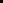 